Todos los plazos son de cumplimiento obligatorio, de acuerdo con lo establecido en el artículo 47 de las NB-SABS. BANCO CENTRAL DE BOLIVIA________________________________________________________________________________________________APOYO NACIONAL A LA PRODUCCIÓN Y EMPLEOCÓDIGO BCB:  ANPE - P Nº 070/2016-1C1.    CONVOCATORIA1.    CONVOCATORIA1.    CONVOCATORIA1.    CONVOCATORIA1.    CONVOCATORIA1.    CONVOCATORIA1.    CONVOCATORIA1.    CONVOCATORIA1.    CONVOCATORIA1.    CONVOCATORIA1.    CONVOCATORIA1.    CONVOCATORIA1.    CONVOCATORIA1.    CONVOCATORIA1.    CONVOCATORIA1.    CONVOCATORIA1.    CONVOCATORIA1.    CONVOCATORIA1.    CONVOCATORIA1.    CONVOCATORIA1.    CONVOCATORIA1.    CONVOCATORIA1.    CONVOCATORIA1.    CONVOCATORIA1.    CONVOCATORIA1.    CONVOCATORIA1.    CONVOCATORIA1.    CONVOCATORIA1.    CONVOCATORIA1.    CONVOCATORIA1.    CONVOCATORIA1.    CONVOCATORIA1.    CONVOCATORIA1.    CONVOCATORIA1.    CONVOCATORIA1.    CONVOCATORIA1.    CONVOCATORIA1.    CONVOCATORIA1.    CONVOCATORIA1.    CONVOCATORIA1.    CONVOCATORIA1.    CONVOCATORIA1.    CONVOCATORIA1.    CONVOCATORIA1.    CONVOCATORIA1.    CONVOCATORIA1.    CONVOCATORIA1.    CONVOCATORIA1.    CONVOCATORIA1.    CONVOCATORIA1.    CONVOCATORIA1.    CONVOCATORIA1.    CONVOCATORIA1.    CONVOCATORIA1.    CONVOCATORIA1.    CONVOCATORIASe convoca a la presentación de propuestas para el siguiente proceso:Se convoca a la presentación de propuestas para el siguiente proceso:Se convoca a la presentación de propuestas para el siguiente proceso:Se convoca a la presentación de propuestas para el siguiente proceso:Se convoca a la presentación de propuestas para el siguiente proceso:Se convoca a la presentación de propuestas para el siguiente proceso:Se convoca a la presentación de propuestas para el siguiente proceso:Se convoca a la presentación de propuestas para el siguiente proceso:Se convoca a la presentación de propuestas para el siguiente proceso:Se convoca a la presentación de propuestas para el siguiente proceso:Se convoca a la presentación de propuestas para el siguiente proceso:Se convoca a la presentación de propuestas para el siguiente proceso:Se convoca a la presentación de propuestas para el siguiente proceso:Se convoca a la presentación de propuestas para el siguiente proceso:Se convoca a la presentación de propuestas para el siguiente proceso:Se convoca a la presentación de propuestas para el siguiente proceso:Se convoca a la presentación de propuestas para el siguiente proceso:Se convoca a la presentación de propuestas para el siguiente proceso:Se convoca a la presentación de propuestas para el siguiente proceso:Se convoca a la presentación de propuestas para el siguiente proceso:Se convoca a la presentación de propuestas para el siguiente proceso:Se convoca a la presentación de propuestas para el siguiente proceso:Se convoca a la presentación de propuestas para el siguiente proceso:Se convoca a la presentación de propuestas para el siguiente proceso:Se convoca a la presentación de propuestas para el siguiente proceso:Se convoca a la presentación de propuestas para el siguiente proceso:Se convoca a la presentación de propuestas para el siguiente proceso:Se convoca a la presentación de propuestas para el siguiente proceso:Se convoca a la presentación de propuestas para el siguiente proceso:Se convoca a la presentación de propuestas para el siguiente proceso:Se convoca a la presentación de propuestas para el siguiente proceso:Se convoca a la presentación de propuestas para el siguiente proceso:Se convoca a la presentación de propuestas para el siguiente proceso:Se convoca a la presentación de propuestas para el siguiente proceso:Se convoca a la presentación de propuestas para el siguiente proceso:Se convoca a la presentación de propuestas para el siguiente proceso:Se convoca a la presentación de propuestas para el siguiente proceso:Se convoca a la presentación de propuestas para el siguiente proceso:Se convoca a la presentación de propuestas para el siguiente proceso:Se convoca a la presentación de propuestas para el siguiente proceso:Se convoca a la presentación de propuestas para el siguiente proceso:Se convoca a la presentación de propuestas para el siguiente proceso:Se convoca a la presentación de propuestas para el siguiente proceso:Se convoca a la presentación de propuestas para el siguiente proceso:Se convoca a la presentación de propuestas para el siguiente proceso:Se convoca a la presentación de propuestas para el siguiente proceso:Se convoca a la presentación de propuestas para el siguiente proceso:Se convoca a la presentación de propuestas para el siguiente proceso:Se convoca a la presentación de propuestas para el siguiente proceso:Se convoca a la presentación de propuestas para el siguiente proceso:Se convoca a la presentación de propuestas para el siguiente proceso:Se convoca a la presentación de propuestas para el siguiente proceso:Se convoca a la presentación de propuestas para el siguiente proceso:Se convoca a la presentación de propuestas para el siguiente proceso:Se convoca a la presentación de propuestas para el siguiente proceso:Se convoca a la presentación de propuestas para el siguiente proceso:Entidad ConvocanteEntidad ConvocanteEntidad ConvocanteEntidad Convocante:::BANCO CENTRAL DE BOLIVIABANCO CENTRAL DE BOLIVIABANCO CENTRAL DE BOLIVIABANCO CENTRAL DE BOLIVIABANCO CENTRAL DE BOLIVIABANCO CENTRAL DE BOLIVIABANCO CENTRAL DE BOLIVIABANCO CENTRAL DE BOLIVIABANCO CENTRAL DE BOLIVIABANCO CENTRAL DE BOLIVIABANCO CENTRAL DE BOLIVIABANCO CENTRAL DE BOLIVIABANCO CENTRAL DE BOLIVIABANCO CENTRAL DE BOLIVIABANCO CENTRAL DE BOLIVIABANCO CENTRAL DE BOLIVIABANCO CENTRAL DE BOLIVIABANCO CENTRAL DE BOLIVIABANCO CENTRAL DE BOLIVIABANCO CENTRAL DE BOLIVIABANCO CENTRAL DE BOLIVIABANCO CENTRAL DE BOLIVIABANCO CENTRAL DE BOLIVIABANCO CENTRAL DE BOLIVIABANCO CENTRAL DE BOLIVIABANCO CENTRAL DE BOLIVIABANCO CENTRAL DE BOLIVIABANCO CENTRAL DE BOLIVIABANCO CENTRAL DE BOLIVIABANCO CENTRAL DE BOLIVIABANCO CENTRAL DE BOLIVIABANCO CENTRAL DE BOLIVIABANCO CENTRAL DE BOLIVIABANCO CENTRAL DE BOLIVIABANCO CENTRAL DE BOLIVIABANCO CENTRAL DE BOLIVIABANCO CENTRAL DE BOLIVIABANCO CENTRAL DE BOLIVIABANCO CENTRAL DE BOLIVIABANCO CENTRAL DE BOLIVIABANCO CENTRAL DE BOLIVIABANCO CENTRAL DE BOLIVIABANCO CENTRAL DE BOLIVIABANCO CENTRAL DE BOLIVIABANCO CENTRAL DE BOLIVIABANCO CENTRAL DE BOLIVIABANCO CENTRAL DE BOLIVIABANCO CENTRAL DE BOLIVIAModalidad de ContrataciónModalidad de ContrataciónModalidad de ContrataciónModalidad de Contratación:::Apoyo Nacional a la Producción y EmpleoApoyo Nacional a la Producción y EmpleoApoyo Nacional a la Producción y EmpleoApoyo Nacional a la Producción y EmpleoApoyo Nacional a la Producción y EmpleoApoyo Nacional a la Producción y EmpleoApoyo Nacional a la Producción y EmpleoApoyo Nacional a la Producción y EmpleoApoyo Nacional a la Producción y EmpleoApoyo Nacional a la Producción y EmpleoApoyo Nacional a la Producción y EmpleoApoyo Nacional a la Producción y EmpleoApoyo Nacional a la Producción y EmpleoApoyo Nacional a la Producción y EmpleoApoyo Nacional a la Producción y EmpleoApoyo Nacional a la Producción y EmpleoApoyo Nacional a la Producción y EmpleoApoyo Nacional a la Producción y EmpleoApoyo Nacional a la Producción y EmpleoApoyo Nacional a la Producción y EmpleoApoyo Nacional a la Producción y EmpleoApoyo Nacional a la Producción y EmpleoApoyo Nacional a la Producción y EmpleoApoyo Nacional a la Producción y EmpleoApoyo Nacional a la Producción y EmpleoApoyo Nacional a la Producción y EmpleoApoyo Nacional a la Producción y EmpleoApoyo Nacional a la Producción y EmpleoApoyo Nacional a la Producción y EmpleoApoyo Nacional a la Producción y EmpleoApoyo Nacional a la Producción y EmpleoApoyo Nacional a la Producción y EmpleoApoyo Nacional a la Producción y EmpleoApoyo Nacional a la Producción y EmpleoApoyo Nacional a la Producción y EmpleoApoyo Nacional a la Producción y EmpleoApoyo Nacional a la Producción y EmpleoApoyo Nacional a la Producción y EmpleoApoyo Nacional a la Producción y EmpleoApoyo Nacional a la Producción y EmpleoApoyo Nacional a la Producción y EmpleoApoyo Nacional a la Producción y EmpleoApoyo Nacional a la Producción y EmpleoApoyo Nacional a la Producción y EmpleoApoyo Nacional a la Producción y EmpleoApoyo Nacional a la Producción y EmpleoApoyo Nacional a la Producción y EmpleoApoyo Nacional a la Producción y EmpleoCUCECUCECUCE:::Código interno que la entidad utiliza para Identificar al procesoCódigo interno que la entidad utiliza para Identificar al procesoCódigo interno que la entidad utiliza para Identificar al procesoCódigo interno que la entidad utiliza para Identificar al proceso:::ANPE - P N° 070/2016-1CANPE - P N° 070/2016-1CANPE - P N° 070/2016-1CANPE - P N° 070/2016-1CANPE - P N° 070/2016-1CANPE - P N° 070/2016-1CANPE - P N° 070/2016-1CANPE - P N° 070/2016-1CANPE - P N° 070/2016-1CANPE - P N° 070/2016-1CANPE - P N° 070/2016-1CANPE - P N° 070/2016-1CANPE - P N° 070/2016-1CANPE - P N° 070/2016-1CANPE - P N° 070/2016-1CANPE - P N° 070/2016-1CANPE - P N° 070/2016-1CANPE - P N° 070/2016-1CANPE - P N° 070/2016-1CANPE - P N° 070/2016-1CANPE - P N° 070/2016-1CANPE - P N° 070/2016-1CANPE - P N° 070/2016-1CANPE - P N° 070/2016-1CANPE - P N° 070/2016-1CANPE - P N° 070/2016-1CANPE - P N° 070/2016-1CANPE - P N° 070/2016-1CANPE - P N° 070/2016-1CObjeto de la contrataciónObjeto de la contrataciónObjeto de la contrataciónObjeto de la contratación:::RENOVACIÓN DE TABLEROS ELÉCTRICOS DE CONTROL DE BOMBAS DE AGUA  RENOVACIÓN DE TABLEROS ELÉCTRICOS DE CONTROL DE BOMBAS DE AGUA  RENOVACIÓN DE TABLEROS ELÉCTRICOS DE CONTROL DE BOMBAS DE AGUA  RENOVACIÓN DE TABLEROS ELÉCTRICOS DE CONTROL DE BOMBAS DE AGUA  RENOVACIÓN DE TABLEROS ELÉCTRICOS DE CONTROL DE BOMBAS DE AGUA  RENOVACIÓN DE TABLEROS ELÉCTRICOS DE CONTROL DE BOMBAS DE AGUA  RENOVACIÓN DE TABLEROS ELÉCTRICOS DE CONTROL DE BOMBAS DE AGUA  RENOVACIÓN DE TABLEROS ELÉCTRICOS DE CONTROL DE BOMBAS DE AGUA  RENOVACIÓN DE TABLEROS ELÉCTRICOS DE CONTROL DE BOMBAS DE AGUA  RENOVACIÓN DE TABLEROS ELÉCTRICOS DE CONTROL DE BOMBAS DE AGUA  RENOVACIÓN DE TABLEROS ELÉCTRICOS DE CONTROL DE BOMBAS DE AGUA  RENOVACIÓN DE TABLEROS ELÉCTRICOS DE CONTROL DE BOMBAS DE AGUA  RENOVACIÓN DE TABLEROS ELÉCTRICOS DE CONTROL DE BOMBAS DE AGUA  RENOVACIÓN DE TABLEROS ELÉCTRICOS DE CONTROL DE BOMBAS DE AGUA  RENOVACIÓN DE TABLEROS ELÉCTRICOS DE CONTROL DE BOMBAS DE AGUA  RENOVACIÓN DE TABLEROS ELÉCTRICOS DE CONTROL DE BOMBAS DE AGUA  RENOVACIÓN DE TABLEROS ELÉCTRICOS DE CONTROL DE BOMBAS DE AGUA  RENOVACIÓN DE TABLEROS ELÉCTRICOS DE CONTROL DE BOMBAS DE AGUA  RENOVACIÓN DE TABLEROS ELÉCTRICOS DE CONTROL DE BOMBAS DE AGUA  RENOVACIÓN DE TABLEROS ELÉCTRICOS DE CONTROL DE BOMBAS DE AGUA  RENOVACIÓN DE TABLEROS ELÉCTRICOS DE CONTROL DE BOMBAS DE AGUA  RENOVACIÓN DE TABLEROS ELÉCTRICOS DE CONTROL DE BOMBAS DE AGUA  RENOVACIÓN DE TABLEROS ELÉCTRICOS DE CONTROL DE BOMBAS DE AGUA  RENOVACIÓN DE TABLEROS ELÉCTRICOS DE CONTROL DE BOMBAS DE AGUA  RENOVACIÓN DE TABLEROS ELÉCTRICOS DE CONTROL DE BOMBAS DE AGUA  RENOVACIÓN DE TABLEROS ELÉCTRICOS DE CONTROL DE BOMBAS DE AGUA  RENOVACIÓN DE TABLEROS ELÉCTRICOS DE CONTROL DE BOMBAS DE AGUA  RENOVACIÓN DE TABLEROS ELÉCTRICOS DE CONTROL DE BOMBAS DE AGUA  RENOVACIÓN DE TABLEROS ELÉCTRICOS DE CONTROL DE BOMBAS DE AGUA  RENOVACIÓN DE TABLEROS ELÉCTRICOS DE CONTROL DE BOMBAS DE AGUA  RENOVACIÓN DE TABLEROS ELÉCTRICOS DE CONTROL DE BOMBAS DE AGUA  RENOVACIÓN DE TABLEROS ELÉCTRICOS DE CONTROL DE BOMBAS DE AGUA  RENOVACIÓN DE TABLEROS ELÉCTRICOS DE CONTROL DE BOMBAS DE AGUA  RENOVACIÓN DE TABLEROS ELÉCTRICOS DE CONTROL DE BOMBAS DE AGUA  RENOVACIÓN DE TABLEROS ELÉCTRICOS DE CONTROL DE BOMBAS DE AGUA  RENOVACIÓN DE TABLEROS ELÉCTRICOS DE CONTROL DE BOMBAS DE AGUA  RENOVACIÓN DE TABLEROS ELÉCTRICOS DE CONTROL DE BOMBAS DE AGUA  RENOVACIÓN DE TABLEROS ELÉCTRICOS DE CONTROL DE BOMBAS DE AGUA  RENOVACIÓN DE TABLEROS ELÉCTRICOS DE CONTROL DE BOMBAS DE AGUA  RENOVACIÓN DE TABLEROS ELÉCTRICOS DE CONTROL DE BOMBAS DE AGUA  RENOVACIÓN DE TABLEROS ELÉCTRICOS DE CONTROL DE BOMBAS DE AGUA  RENOVACIÓN DE TABLEROS ELÉCTRICOS DE CONTROL DE BOMBAS DE AGUA  RENOVACIÓN DE TABLEROS ELÉCTRICOS DE CONTROL DE BOMBAS DE AGUA  RENOVACIÓN DE TABLEROS ELÉCTRICOS DE CONTROL DE BOMBAS DE AGUA  RENOVACIÓN DE TABLEROS ELÉCTRICOS DE CONTROL DE BOMBAS DE AGUA  RENOVACIÓN DE TABLEROS ELÉCTRICOS DE CONTROL DE BOMBAS DE AGUA  RENOVACIÓN DE TABLEROS ELÉCTRICOS DE CONTROL DE BOMBAS DE AGUA  RENOVACIÓN DE TABLEROS ELÉCTRICOS DE CONTROL DE BOMBAS DE AGUA  Método de Selección y AdjudicaciónMétodo de Selección y AdjudicaciónMétodo de Selección y AdjudicaciónMétodo de Selección y Adjudicación:::a) Calidad, Propuesta Técnica y Costoa) Calidad, Propuesta Técnica y Costoa) Calidad, Propuesta Técnica y Costoa) Calidad, Propuesta Técnica y Costoa) Calidad, Propuesta Técnica y Costoa) Calidad, Propuesta Técnica y Costoa) Calidad, Propuesta Técnica y Costoa) Calidad, Propuesta Técnica y Costoa) Calidad, Propuesta Técnica y Costoa) Calidad, Propuesta Técnica y Costoa) Calidad, Propuesta Técnica y Costoa) Calidad, Propuesta Técnica y Costoa) Calidad, Propuesta Técnica y Costoa) Calidad, Propuesta Técnica y Costoa) Calidad, Propuesta Técnica y Costoa) Calidad, Propuesta Técnica y Costoa) Calidad, Propuesta Técnica y Costob) Calidad b) Calidad b) Calidad b) Calidad b) Calidad b) Calidad b) Calidad XXXXc) Precio Evaluado más Bajoc) Precio Evaluado más Bajoc) Precio Evaluado más Bajoc) Precio Evaluado más Bajoc) Precio Evaluado más Bajoc) Precio Evaluado más Bajoc) Precio Evaluado más Bajoc) Precio Evaluado más Bajoc) Precio Evaluado más Bajoc) Precio Evaluado más Bajoc) Precio Evaluado más Bajoc) Precio Evaluado más Bajoc) Precio Evaluado más Bajoc) Precio Evaluado más BajoForma de AdjudicaciónForma de AdjudicaciónForma de AdjudicaciónForma de Adjudicación:::Por ÍtemPor ÍtemPor ÍtemPor ÍtemPor ÍtemPor ÍtemPor ÍtemPor ÍtemPor ÍtemPor ÍtemPor ÍtemPor ÍtemPor ÍtemPor ÍtemPor ÍtemPor ÍtemPor ÍtemPor ÍtemPor ÍtemPor ÍtemPor ÍtemPor ÍtemPor ÍtemPor ÍtemPor ÍtemPor ÍtemPor ÍtemPor ÍtemPor ÍtemPor ÍtemPor ÍtemPor ÍtemPor ÍtemPor ÍtemPor ÍtemPor ÍtemPor ÍtemPor ÍtemPor ÍtemPor ÍtemPor ÍtemPor ÍtemPor ÍtemPor ÍtemPor ÍtemPor ÍtemPor ÍtemPor ÍtemPrecio ReferencialPrecio ReferencialPrecio ReferencialPrecio Referencial:::Ítem N°Ítem N°Ítem N°Ítem N°Ítem N°Ítem N°Ítem N°Bs.Bs.Bs.Bs.Bs.Bs.Ítem N°Ítem N°Ítem N°Ítem N°Ítem N°Bs.Bs.Bs.Bs.Bs.Bs.Bs.Bs.Bs.Ítem N°Ítem N°Ítem N°Ítem N°Ítem N°Bs.Bs.Bs.Bs.Bs.Bs.Bs.Bs.Bs.Ítem N°Ítem N°Bs.Bs.Bs.Bs.Bs.Precio ReferencialPrecio ReferencialPrecio ReferencialPrecio Referencial:::11111119.851,829.851,829.851,829.851,829.851,829.851,8227272727273.961,883.961,883.961,883.961,883.961,883.961,883.961,883.961,883.961,8853535353532.729,402.729,402.729,402.729,402.729,402.729,402.729,402.729,402.729,4079792.043,932.043,932.043,932.043,932.043,93Precio ReferencialPrecio ReferencialPrecio ReferencialPrecio Referencial:::22222221.048,381.048,381.048,381.048,381.048,381.048,3828282828281.278,001.278,001.278,001.278,001.278,001.278,001.278,001.278,001.278,005454545454493,20493,20493,20493,20493,20493,20493,20493,20493,208080959,52959,52959,52959,52959,52Precio ReferencialPrecio ReferencialPrecio ReferencialPrecio Referencial:::33333332.568,422.568,422.568,422.568,422.568,422.568,4229292929292.338,002.338,002.338,002.338,002.338,002.338,002.338,002.338,002.338,0055555555552.178,002.178,002.178,002.178,002.178,002.178,002.178,002.178,002.178,0081812.073,812.073,812.073,812.073,812.073,81Precio ReferencialPrecio ReferencialPrecio ReferencialPrecio Referencial:::4444444583,60583,60583,60583,60583,60583,6030303030302.107,002.107,002.107,002.107,002.107,002.107,002.107,002.107,002.107,00565656565617.649,0017.649,0017.649,0017.649,0017.649,0017.649,0017.649,0017.649,0017.649,0082821.340,001.340,001.340,001.340,001.340,00Precio ReferencialPrecio ReferencialPrecio ReferencialPrecio Referencial:::55555551.879,651.879,651.879,651.879,651.879,651.879,6531313131311.950,001.950,001.950,001.950,001.950,001.950,001.950,001.950,001.950,0057575757573.648,803.648,803.648,803.648,803.648,803.648,803.648,803.648,803.648,8083832.820,402.820,402.820,402.820,402.820,40Precio ReferencialPrecio ReferencialPrecio ReferencialPrecio Referencial:::666666632,1632,1632,1632,1632,1632,16323232323291,0591,0591,0591,0591,0591,0591,0591,0591,0558585858583.570,003.570,003.570,003.570,003.570,003.570,003.570,003.570,003.570,0084842.899,452.899,452.899,452.899,452.899,45Precio ReferencialPrecio ReferencialPrecio ReferencialPrecio Referencial:::777777767,6867,6867,6867,6867,6867,683333333333666,06666,06666,06666,06666,06666,06666,06666,06666,0659595959593.709,603.709,603.709,603.709,603.709,603.709,603.709,603.709,603.709,6085855.842,325.842,325.842,325.842,325.842,32Precio ReferencialPrecio ReferencialPrecio ReferencialPrecio Referencial:::8888888216,80216,80216,80216,80216,80216,803434343434555,40555,40555,40555,40555,40555,40555,40555,40555,406060606060683,70683,70683,70683,70683,70683,70683,70683,70683,7086862.450,722.450,722.450,722.450,722.450,72Precio ReferencialPrecio ReferencialPrecio ReferencialPrecio Referencial:::9999999116,10116,10116,10116,10116,10116,1035353535351.292,001.292,001.292,001.292,001.292,001.292,001.292,001.292,001.292,006161616161280,00280,00280,00280,00280,00280,00280,00280,00280,008787140,00140,00140,00140,00140,00Precio ReferencialPrecio ReferencialPrecio ReferencialPrecio Referencial:::10101010101010483,50483,50483,50483,50483,50483,5036363636361.308,001.308,001.308,001.308,001.308,001.308,001.308,001.308,001.308,006262626262280,00280,00280,00280,00280,00280,00280,00280,00280,008888220,00220,00220,00220,00220,00Precio ReferencialPrecio ReferencialPrecio ReferencialPrecio Referencial:::11111111111111127,68127,68127,68127,68127,68127,683737373737328,00328,00328,00328,00328,00328,00328,00328,00328,006363636363280,00280,00280,00280,00280,00280,00280,00280,00280,008989320,00320,00320,00320,00320,00Precio ReferencialPrecio ReferencialPrecio ReferencialPrecio Referencial:::12121212121212341,60341,60341,60341,60341,60341,603838383838891,75891,75891,75891,75891,75891,75891,75891,75891,756464646464280,00280,00280,00280,00280,00280,00280,00280,00280,009090370,00370,00370,00370,00370,00Precio ReferencialPrecio ReferencialPrecio ReferencialPrecio Referencial:::13131313131313534,00534,00534,00534,00534,00534,003939393939401,00401,00401,00401,00401,00401,00401,00401,00401,006565656565280,00280,00280,00280,00280,00280,00280,00280,00280,0091911.045,301.045,301.045,301.045,301.045,30Precio ReferencialPrecio ReferencialPrecio ReferencialPrecio Referencial:::141414141414141.470,001.470,001.470,001.470,001.470,001.470,004040404040512,60512,60512,60512,60512,60512,60512,60512,60512,606666666666280,00280,00280,00280,00280,00280,00280,00280,00280,009292725,60725,60725,60725,60725,60Precio ReferencialPrecio ReferencialPrecio ReferencialPrecio Referencial:::15151515151515392,00392,00392,00392,00392,00392,0041414141412.104,682.104,682.104,682.104,682.104,682.104,682.104,682.104,682.104,686767676767280,00280,00280,00280,00280,00280,00280,00280,00280,0093931.912,001.912,001.912,001.912,001.912,00Precio ReferencialPrecio ReferencialPrecio ReferencialPrecio Referencial:::16161616161616710,00710,00710,00710,00710,00710,0042424242421.784,301.784,301.784,301.784,301.784,301.784,301.784,301.784,301.784,3068686868681.836,001.836,001.836,001.836,001.836,001.836,001.836,001.836,001.836,009494570,80570,80570,80570,80570,80Precio ReferencialPrecio ReferencialPrecio ReferencialPrecio Referencial:::17171717171717456,40456,40456,40456,40456,40456,4043434343431.135,501.135,501.135,501.135,501.135,501.135,501.135,501.135,501.135,506969696969282,80282,80282,80282,80282,80282,80282,80282,80282,809595924,40924,40924,40924,40924,40Precio ReferencialPrecio ReferencialPrecio ReferencialPrecio Referencial:::181818181818183.028,003.028,003.028,003.028,003.028,003.028,0044444444442.198,402.198,402.198,402.198,402.198,402.198,402.198,402.198,402.198,407070707070250,00250,00250,00250,00250,00250,00250,00250,00250,009696486,51486,51486,51486,51486,51Precio ReferencialPrecio ReferencialPrecio ReferencialPrecio Referencial:::191919191919191.422,801.422,801.422,801.422,801.422,801.422,8045454545451.583,201.583,201.583,201.583,201.583,201.583,201.583,201.583,201.583,207171717171670,00670,00670,00670,00670,00670,00670,00670,00670,0097974.559,004.559,004.559,004.559,004.559,00Precio ReferencialPrecio ReferencialPrecio ReferencialPrecio Referencial:::20202020202020410,00410,00410,00410,00410,00410,0046464646463.734,303.734,303.734,303.734,303.734,303.734,303.734,303.734,303.734,3072727272722.019,002.019,002.019,002.019,002.019,002.019,002.019,002.019,002.019,009898900,00900,00900,00900,00900,00Precio ReferencialPrecio ReferencialPrecio ReferencialPrecio Referencial:::212121212121211.780,001.780,001.780,001.780,001.780,001.780,00474747474718.278,2118.278,2118.278,2118.278,2118.278,2118.278,2118.278,2118.278,2118.278,2173737373732.019,002.019,002.019,002.019,002.019,002.019,002.019,002.019,002.019,009999222,00222,00222,00222,00222,00Precio ReferencialPrecio ReferencialPrecio ReferencialPrecio Referencial:::222222222222222.010,422.010,422.010,422.010,422.010,422.010,424848484848607,50607,50607,50607,50607,50607,50607,50607,50607,5074747474741.445,361.445,361.445,361.445,361.445,361.445,361.445,361.445,361.445,36100100320,00320,00320,00320,00320,00Precio ReferencialPrecio ReferencialPrecio ReferencialPrecio Referencial:::232323232323232.680,562.680,562.680,562.680,562.680,562.680,5649494949493.848,603.848,603.848,603.848,603.848,603.848,603.848,603.848,603.848,607575757575632,70632,70632,70632,70632,70632,70632,70632,70632,70101101398,00398,00398,00398,00398,00Precio ReferencialPrecio ReferencialPrecio ReferencialPrecio Referencial:::242424242424242.162,402.162,402.162,402.162,402.162,402.162,4050505050502.340,302.340,302.340,302.340,302.340,302.340,302.340,302.340,302.340,3076767676761.286,721.286,721.286,721.286,721.286,721.286,721.286,721.286,721.286,7210210210.481,6210.481,6210.481,6210.481,6210.481,62Precio ReferencialPrecio ReferencialPrecio ReferencialPrecio Referencial:::252525252525251.441,601.441,601.441,601.441,601.441,601.441,60515151515113.371,3113.371,3113.371,3113.371,3113.371,3113.371,3113.371,3113.371,3113.371,3177777777773.052,803.052,803.052,803.052,803.052,803.052,803.052,803.052,803.052,8010310320.332,5320.332,5320.332,5320.332,5320.332,53Precio ReferencialPrecio ReferencialPrecio ReferencialPrecio Referencial:::26262626262626720,80720,80720,80720,80720,80720,8052525252521.205,201.205,201.205,201.205,201.205,201.205,201.205,201.205,201.205,207878787878867,70867,70867,70867,70867,70867,70867,70867,70867,70La contratación se formalizará medianteLa contratación se formalizará medianteLa contratación se formalizará medianteLa contratación se formalizará mediante:::Orden de CompraOrden de CompraOrden de CompraOrden de CompraOrden de CompraOrden de CompraOrden de CompraOrden de CompraOrden de CompraOrden de CompraOrden de CompraOrden de CompraOrden de CompraOrden de CompraOrden de CompraOrden de CompraOrden de CompraOrden de CompraOrden de CompraOrden de CompraOrden de CompraOrden de CompraOrden de CompraOrden de CompraOrden de CompraOrden de CompraOrden de CompraOrden de CompraOrden de CompraOrden de CompraOrden de CompraOrden de CompraOrden de CompraOrden de CompraOrden de CompraOrden de CompraOrden de CompraOrden de CompraOrden de CompraOrden de CompraOrden de CompraOrden de CompraOrden de CompraOrden de CompraOrden de CompraOrden de CompraOrden de CompraOrden de CompraOrganismo FinanciadorOrganismo FinanciadorOrganismo FinanciadorOrganismo Financiador:::Nombre del Organismo FinanciadorNombre del Organismo FinanciadorNombre del Organismo FinanciadorNombre del Organismo FinanciadorNombre del Organismo FinanciadorNombre del Organismo FinanciadorNombre del Organismo FinanciadorNombre del Organismo FinanciadorNombre del Organismo FinanciadorNombre del Organismo FinanciadorNombre del Organismo FinanciadorNombre del Organismo FinanciadorNombre del Organismo FinanciadorNombre del Organismo FinanciadorNombre del Organismo FinanciadorNombre del Organismo FinanciadorNombre del Organismo FinanciadorNombre del Organismo FinanciadorNombre del Organismo FinanciadorNombre del Organismo FinanciadorNombre del Organismo FinanciadorNombre del Organismo FinanciadorNombre del Organismo FinanciadorNombre del Organismo FinanciadorNombre del Organismo FinanciadorNombre del Organismo FinanciadorNombre del Organismo FinanciadorNombre del Organismo FinanciadorNombre del Organismo Financiador% de Financiamiento% de Financiamiento% de Financiamiento% de Financiamiento% de Financiamiento% de Financiamiento% de Financiamiento% de Financiamiento% de Financiamiento% de Financiamiento% de Financiamiento% de Financiamiento(de acuerdo al clasificador vigente)(de acuerdo al clasificador vigente)(de acuerdo al clasificador vigente)(de acuerdo al clasificador vigente)(de acuerdo al clasificador vigente)(de acuerdo al clasificador vigente)(de acuerdo al clasificador vigente)(de acuerdo al clasificador vigente)(de acuerdo al clasificador vigente)(de acuerdo al clasificador vigente)(de acuerdo al clasificador vigente)(de acuerdo al clasificador vigente)(de acuerdo al clasificador vigente)(de acuerdo al clasificador vigente)(de acuerdo al clasificador vigente)(de acuerdo al clasificador vigente)(de acuerdo al clasificador vigente)(de acuerdo al clasificador vigente)(de acuerdo al clasificador vigente)(de acuerdo al clasificador vigente)(de acuerdo al clasificador vigente)(de acuerdo al clasificador vigente)(de acuerdo al clasificador vigente)(de acuerdo al clasificador vigente)(de acuerdo al clasificador vigente)(de acuerdo al clasificador vigente)(de acuerdo al clasificador vigente)(de acuerdo al clasificador vigente)(de acuerdo al clasificador vigente)% de Financiamiento% de Financiamiento% de Financiamiento% de Financiamiento% de Financiamiento% de Financiamiento% de Financiamiento% de Financiamiento% de Financiamiento% de Financiamiento% de Financiamiento% de FinanciamientoRecursos Propios del BCBRecursos Propios del BCBRecursos Propios del BCBRecursos Propios del BCBRecursos Propios del BCBRecursos Propios del BCBRecursos Propios del BCBRecursos Propios del BCBRecursos Propios del BCBRecursos Propios del BCBRecursos Propios del BCBRecursos Propios del BCBRecursos Propios del BCBRecursos Propios del BCBRecursos Propios del BCBRecursos Propios del BCBRecursos Propios del BCBRecursos Propios del BCBRecursos Propios del BCBRecursos Propios del BCBRecursos Propios del BCBRecursos Propios del BCBRecursos Propios del BCBRecursos Propios del BCBRecursos Propios del BCBRecursos Propios del BCBRecursos Propios del BCBRecursos Propios del BCBRecursos Propios del BCB100100100100100100100100100100100100Plazo previsto para la entrega de bienesPlazo previsto para la entrega de bienesPlazo previsto para la entrega de bienesPlazo previsto para la entrega de bienes:::Máximo quince (15) días calendario a partir del primer día hábil siguiente a la recepción de la Orden de Compra por parte del proveedorMáximo quince (15) días calendario a partir del primer día hábil siguiente a la recepción de la Orden de Compra por parte del proveedorMáximo quince (15) días calendario a partir del primer día hábil siguiente a la recepción de la Orden de Compra por parte del proveedorMáximo quince (15) días calendario a partir del primer día hábil siguiente a la recepción de la Orden de Compra por parte del proveedorMáximo quince (15) días calendario a partir del primer día hábil siguiente a la recepción de la Orden de Compra por parte del proveedorMáximo quince (15) días calendario a partir del primer día hábil siguiente a la recepción de la Orden de Compra por parte del proveedorMáximo quince (15) días calendario a partir del primer día hábil siguiente a la recepción de la Orden de Compra por parte del proveedorMáximo quince (15) días calendario a partir del primer día hábil siguiente a la recepción de la Orden de Compra por parte del proveedorMáximo quince (15) días calendario a partir del primer día hábil siguiente a la recepción de la Orden de Compra por parte del proveedorMáximo quince (15) días calendario a partir del primer día hábil siguiente a la recepción de la Orden de Compra por parte del proveedorMáximo quince (15) días calendario a partir del primer día hábil siguiente a la recepción de la Orden de Compra por parte del proveedorMáximo quince (15) días calendario a partir del primer día hábil siguiente a la recepción de la Orden de Compra por parte del proveedorMáximo quince (15) días calendario a partir del primer día hábil siguiente a la recepción de la Orden de Compra por parte del proveedorMáximo quince (15) días calendario a partir del primer día hábil siguiente a la recepción de la Orden de Compra por parte del proveedorMáximo quince (15) días calendario a partir del primer día hábil siguiente a la recepción de la Orden de Compra por parte del proveedorMáximo quince (15) días calendario a partir del primer día hábil siguiente a la recepción de la Orden de Compra por parte del proveedorMáximo quince (15) días calendario a partir del primer día hábil siguiente a la recepción de la Orden de Compra por parte del proveedorMáximo quince (15) días calendario a partir del primer día hábil siguiente a la recepción de la Orden de Compra por parte del proveedorMáximo quince (15) días calendario a partir del primer día hábil siguiente a la recepción de la Orden de Compra por parte del proveedorMáximo quince (15) días calendario a partir del primer día hábil siguiente a la recepción de la Orden de Compra por parte del proveedorMáximo quince (15) días calendario a partir del primer día hábil siguiente a la recepción de la Orden de Compra por parte del proveedorMáximo quince (15) días calendario a partir del primer día hábil siguiente a la recepción de la Orden de Compra por parte del proveedorMáximo quince (15) días calendario a partir del primer día hábil siguiente a la recepción de la Orden de Compra por parte del proveedorMáximo quince (15) días calendario a partir del primer día hábil siguiente a la recepción de la Orden de Compra por parte del proveedorMáximo quince (15) días calendario a partir del primer día hábil siguiente a la recepción de la Orden de Compra por parte del proveedorMáximo quince (15) días calendario a partir del primer día hábil siguiente a la recepción de la Orden de Compra por parte del proveedorMáximo quince (15) días calendario a partir del primer día hábil siguiente a la recepción de la Orden de Compra por parte del proveedorMáximo quince (15) días calendario a partir del primer día hábil siguiente a la recepción de la Orden de Compra por parte del proveedorMáximo quince (15) días calendario a partir del primer día hábil siguiente a la recepción de la Orden de Compra por parte del proveedorMáximo quince (15) días calendario a partir del primer día hábil siguiente a la recepción de la Orden de Compra por parte del proveedorMáximo quince (15) días calendario a partir del primer día hábil siguiente a la recepción de la Orden de Compra por parte del proveedorMáximo quince (15) días calendario a partir del primer día hábil siguiente a la recepción de la Orden de Compra por parte del proveedorMáximo quince (15) días calendario a partir del primer día hábil siguiente a la recepción de la Orden de Compra por parte del proveedorMáximo quince (15) días calendario a partir del primer día hábil siguiente a la recepción de la Orden de Compra por parte del proveedorMáximo quince (15) días calendario a partir del primer día hábil siguiente a la recepción de la Orden de Compra por parte del proveedorMáximo quince (15) días calendario a partir del primer día hábil siguiente a la recepción de la Orden de Compra por parte del proveedorMáximo quince (15) días calendario a partir del primer día hábil siguiente a la recepción de la Orden de Compra por parte del proveedorMáximo quince (15) días calendario a partir del primer día hábil siguiente a la recepción de la Orden de Compra por parte del proveedorMáximo quince (15) días calendario a partir del primer día hábil siguiente a la recepción de la Orden de Compra por parte del proveedorMáximo quince (15) días calendario a partir del primer día hábil siguiente a la recepción de la Orden de Compra por parte del proveedorMáximo quince (15) días calendario a partir del primer día hábil siguiente a la recepción de la Orden de Compra por parte del proveedorMáximo quince (15) días calendario a partir del primer día hábil siguiente a la recepción de la Orden de Compra por parte del proveedorMáximo quince (15) días calendario a partir del primer día hábil siguiente a la recepción de la Orden de Compra por parte del proveedorMáximo quince (15) días calendario a partir del primer día hábil siguiente a la recepción de la Orden de Compra por parte del proveedorMáximo quince (15) días calendario a partir del primer día hábil siguiente a la recepción de la Orden de Compra por parte del proveedorMáximo quince (15) días calendario a partir del primer día hábil siguiente a la recepción de la Orden de Compra por parte del proveedorMáximo quince (15) días calendario a partir del primer día hábil siguiente a la recepción de la Orden de Compra por parte del proveedorMáximo quince (15) días calendario a partir del primer día hábil siguiente a la recepción de la Orden de Compra por parte del proveedorLugar de entregade bienesLugar de entregade bienesLugar de entregade bienesLugar de entregade bienes:::Unidad de Almacenes, Piso 5 del Edificio principal del Banco Central de BoliviaUnidad de Almacenes, Piso 5 del Edificio principal del Banco Central de BoliviaUnidad de Almacenes, Piso 5 del Edificio principal del Banco Central de BoliviaUnidad de Almacenes, Piso 5 del Edificio principal del Banco Central de BoliviaUnidad de Almacenes, Piso 5 del Edificio principal del Banco Central de BoliviaUnidad de Almacenes, Piso 5 del Edificio principal del Banco Central de BoliviaUnidad de Almacenes, Piso 5 del Edificio principal del Banco Central de BoliviaUnidad de Almacenes, Piso 5 del Edificio principal del Banco Central de BoliviaUnidad de Almacenes, Piso 5 del Edificio principal del Banco Central de BoliviaUnidad de Almacenes, Piso 5 del Edificio principal del Banco Central de BoliviaUnidad de Almacenes, Piso 5 del Edificio principal del Banco Central de BoliviaUnidad de Almacenes, Piso 5 del Edificio principal del Banco Central de BoliviaUnidad de Almacenes, Piso 5 del Edificio principal del Banco Central de BoliviaUnidad de Almacenes, Piso 5 del Edificio principal del Banco Central de BoliviaUnidad de Almacenes, Piso 5 del Edificio principal del Banco Central de BoliviaUnidad de Almacenes, Piso 5 del Edificio principal del Banco Central de BoliviaUnidad de Almacenes, Piso 5 del Edificio principal del Banco Central de BoliviaUnidad de Almacenes, Piso 5 del Edificio principal del Banco Central de BoliviaUnidad de Almacenes, Piso 5 del Edificio principal del Banco Central de BoliviaUnidad de Almacenes, Piso 5 del Edificio principal del Banco Central de BoliviaUnidad de Almacenes, Piso 5 del Edificio principal del Banco Central de BoliviaUnidad de Almacenes, Piso 5 del Edificio principal del Banco Central de BoliviaUnidad de Almacenes, Piso 5 del Edificio principal del Banco Central de BoliviaUnidad de Almacenes, Piso 5 del Edificio principal del Banco Central de BoliviaUnidad de Almacenes, Piso 5 del Edificio principal del Banco Central de BoliviaUnidad de Almacenes, Piso 5 del Edificio principal del Banco Central de BoliviaUnidad de Almacenes, Piso 5 del Edificio principal del Banco Central de BoliviaUnidad de Almacenes, Piso 5 del Edificio principal del Banco Central de BoliviaUnidad de Almacenes, Piso 5 del Edificio principal del Banco Central de BoliviaUnidad de Almacenes, Piso 5 del Edificio principal del Banco Central de BoliviaUnidad de Almacenes, Piso 5 del Edificio principal del Banco Central de BoliviaUnidad de Almacenes, Piso 5 del Edificio principal del Banco Central de BoliviaUnidad de Almacenes, Piso 5 del Edificio principal del Banco Central de BoliviaUnidad de Almacenes, Piso 5 del Edificio principal del Banco Central de BoliviaUnidad de Almacenes, Piso 5 del Edificio principal del Banco Central de BoliviaUnidad de Almacenes, Piso 5 del Edificio principal del Banco Central de BoliviaUnidad de Almacenes, Piso 5 del Edificio principal del Banco Central de BoliviaUnidad de Almacenes, Piso 5 del Edificio principal del Banco Central de BoliviaUnidad de Almacenes, Piso 5 del Edificio principal del Banco Central de BoliviaUnidad de Almacenes, Piso 5 del Edificio principal del Banco Central de BoliviaUnidad de Almacenes, Piso 5 del Edificio principal del Banco Central de BoliviaUnidad de Almacenes, Piso 5 del Edificio principal del Banco Central de BoliviaUnidad de Almacenes, Piso 5 del Edificio principal del Banco Central de BoliviaUnidad de Almacenes, Piso 5 del Edificio principal del Banco Central de BoliviaUnidad de Almacenes, Piso 5 del Edificio principal del Banco Central de BoliviaUnidad de Almacenes, Piso 5 del Edificio principal del Banco Central de BoliviaUnidad de Almacenes, Piso 5 del Edificio principal del Banco Central de BoliviaUnidad de Almacenes, Piso 5 del Edificio principal del Banco Central de BoliviaLugar de entregade bienesLugar de entregade bienesLugar de entregade bienesLugar de entregade bienes:::Unidad de Almacenes, Piso 5 del Edificio principal del Banco Central de BoliviaUnidad de Almacenes, Piso 5 del Edificio principal del Banco Central de BoliviaUnidad de Almacenes, Piso 5 del Edificio principal del Banco Central de BoliviaUnidad de Almacenes, Piso 5 del Edificio principal del Banco Central de BoliviaUnidad de Almacenes, Piso 5 del Edificio principal del Banco Central de BoliviaUnidad de Almacenes, Piso 5 del Edificio principal del Banco Central de BoliviaUnidad de Almacenes, Piso 5 del Edificio principal del Banco Central de BoliviaUnidad de Almacenes, Piso 5 del Edificio principal del Banco Central de BoliviaUnidad de Almacenes, Piso 5 del Edificio principal del Banco Central de BoliviaUnidad de Almacenes, Piso 5 del Edificio principal del Banco Central de BoliviaUnidad de Almacenes, Piso 5 del Edificio principal del Banco Central de BoliviaUnidad de Almacenes, Piso 5 del Edificio principal del Banco Central de BoliviaUnidad de Almacenes, Piso 5 del Edificio principal del Banco Central de BoliviaUnidad de Almacenes, Piso 5 del Edificio principal del Banco Central de BoliviaUnidad de Almacenes, Piso 5 del Edificio principal del Banco Central de BoliviaUnidad de Almacenes, Piso 5 del Edificio principal del Banco Central de BoliviaUnidad de Almacenes, Piso 5 del Edificio principal del Banco Central de BoliviaUnidad de Almacenes, Piso 5 del Edificio principal del Banco Central de BoliviaUnidad de Almacenes, Piso 5 del Edificio principal del Banco Central de BoliviaUnidad de Almacenes, Piso 5 del Edificio principal del Banco Central de BoliviaUnidad de Almacenes, Piso 5 del Edificio principal del Banco Central de BoliviaUnidad de Almacenes, Piso 5 del Edificio principal del Banco Central de BoliviaUnidad de Almacenes, Piso 5 del Edificio principal del Banco Central de BoliviaUnidad de Almacenes, Piso 5 del Edificio principal del Banco Central de BoliviaUnidad de Almacenes, Piso 5 del Edificio principal del Banco Central de BoliviaUnidad de Almacenes, Piso 5 del Edificio principal del Banco Central de BoliviaUnidad de Almacenes, Piso 5 del Edificio principal del Banco Central de BoliviaUnidad de Almacenes, Piso 5 del Edificio principal del Banco Central de BoliviaUnidad de Almacenes, Piso 5 del Edificio principal del Banco Central de BoliviaUnidad de Almacenes, Piso 5 del Edificio principal del Banco Central de BoliviaUnidad de Almacenes, Piso 5 del Edificio principal del Banco Central de BoliviaUnidad de Almacenes, Piso 5 del Edificio principal del Banco Central de BoliviaUnidad de Almacenes, Piso 5 del Edificio principal del Banco Central de BoliviaUnidad de Almacenes, Piso 5 del Edificio principal del Banco Central de BoliviaUnidad de Almacenes, Piso 5 del Edificio principal del Banco Central de BoliviaUnidad de Almacenes, Piso 5 del Edificio principal del Banco Central de BoliviaUnidad de Almacenes, Piso 5 del Edificio principal del Banco Central de BoliviaUnidad de Almacenes, Piso 5 del Edificio principal del Banco Central de BoliviaUnidad de Almacenes, Piso 5 del Edificio principal del Banco Central de BoliviaUnidad de Almacenes, Piso 5 del Edificio principal del Banco Central de BoliviaUnidad de Almacenes, Piso 5 del Edificio principal del Banco Central de BoliviaUnidad de Almacenes, Piso 5 del Edificio principal del Banco Central de BoliviaUnidad de Almacenes, Piso 5 del Edificio principal del Banco Central de BoliviaUnidad de Almacenes, Piso 5 del Edificio principal del Banco Central de BoliviaUnidad de Almacenes, Piso 5 del Edificio principal del Banco Central de BoliviaUnidad de Almacenes, Piso 5 del Edificio principal del Banco Central de BoliviaUnidad de Almacenes, Piso 5 del Edificio principal del Banco Central de BoliviaUnidad de Almacenes, Piso 5 del Edificio principal del Banco Central de BoliviaSeñalar para cuando es el requerimiento del bienSeñalar para cuando es el requerimiento del bienSeñalar para cuando es el requerimiento del bienSeñalar para cuando es el requerimiento del bienXXXXXBienes para la gestión en curso.Bienes para la gestión en curso.Bienes para la gestión en curso.Bienes para la gestión en curso.Bienes para la gestión en curso.Bienes para la gestión en curso.Bienes para la gestión en curso.Bienes para la gestión en curso.Bienes para la gestión en curso.Bienes para la gestión en curso.Bienes para la gestión en curso.Bienes para la gestión en curso.Bienes para la gestión en curso.Bienes para la gestión en curso.Bienes para la gestión en curso.Bienes para la gestión en curso.Bienes para la gestión en curso.Bienes para la gestión en curso.Bienes para la gestión en curso.Bienes para la gestión en curso.Bienes para la gestión en curso.Bienes para la gestión en curso.Bienes para la gestión en curso.Bienes para la gestión en curso.Bienes para la gestión en curso.Bienes para la gestión en curso.Bienes para la gestión en curso.Bienes para la gestión en curso.Bienes para la gestión en curso.Bienes para la gestión en curso.Bienes para la gestión en curso.Bienes para la gestión en curso.Bienes para la gestión en curso.Bienes para la gestión en curso.Bienes para la gestión en curso.Bienes para la gestión en curso.Bienes para la gestión en curso.Bienes para la gestión en curso.Bienes para la gestión en curso.Bienes para la gestión en curso.Bienes para la gestión en curso.Bienes para la gestión en curso.Bienes para la gestión en curso.Señalar para cuando es el requerimiento del bienSeñalar para cuando es el requerimiento del bienSeñalar para cuando es el requerimiento del bienSeñalar para cuando es el requerimiento del bienSeñalar para cuando es el requerimiento del bienSeñalar para cuando es el requerimiento del bienSeñalar para cuando es el requerimiento del bienSeñalar para cuando es el requerimiento del bien:::Bienes recurrentes para la próxima gestión (el proceso llegará hasta la adjudicación y la suscripción del contrato está sujeta a la aprobación del presupuesto de la siguiente gestión)Bienes recurrentes para la próxima gestión (el proceso llegará hasta la adjudicación y la suscripción del contrato está sujeta a la aprobación del presupuesto de la siguiente gestión)Bienes recurrentes para la próxima gestión (el proceso llegará hasta la adjudicación y la suscripción del contrato está sujeta a la aprobación del presupuesto de la siguiente gestión)Bienes recurrentes para la próxima gestión (el proceso llegará hasta la adjudicación y la suscripción del contrato está sujeta a la aprobación del presupuesto de la siguiente gestión)Bienes recurrentes para la próxima gestión (el proceso llegará hasta la adjudicación y la suscripción del contrato está sujeta a la aprobación del presupuesto de la siguiente gestión)Bienes recurrentes para la próxima gestión (el proceso llegará hasta la adjudicación y la suscripción del contrato está sujeta a la aprobación del presupuesto de la siguiente gestión)Bienes recurrentes para la próxima gestión (el proceso llegará hasta la adjudicación y la suscripción del contrato está sujeta a la aprobación del presupuesto de la siguiente gestión)Bienes recurrentes para la próxima gestión (el proceso llegará hasta la adjudicación y la suscripción del contrato está sujeta a la aprobación del presupuesto de la siguiente gestión)Bienes recurrentes para la próxima gestión (el proceso llegará hasta la adjudicación y la suscripción del contrato está sujeta a la aprobación del presupuesto de la siguiente gestión)Bienes recurrentes para la próxima gestión (el proceso llegará hasta la adjudicación y la suscripción del contrato está sujeta a la aprobación del presupuesto de la siguiente gestión)Bienes recurrentes para la próxima gestión (el proceso llegará hasta la adjudicación y la suscripción del contrato está sujeta a la aprobación del presupuesto de la siguiente gestión)Bienes recurrentes para la próxima gestión (el proceso llegará hasta la adjudicación y la suscripción del contrato está sujeta a la aprobación del presupuesto de la siguiente gestión)Bienes recurrentes para la próxima gestión (el proceso llegará hasta la adjudicación y la suscripción del contrato está sujeta a la aprobación del presupuesto de la siguiente gestión)Bienes recurrentes para la próxima gestión (el proceso llegará hasta la adjudicación y la suscripción del contrato está sujeta a la aprobación del presupuesto de la siguiente gestión)Bienes recurrentes para la próxima gestión (el proceso llegará hasta la adjudicación y la suscripción del contrato está sujeta a la aprobación del presupuesto de la siguiente gestión)Bienes recurrentes para la próxima gestión (el proceso llegará hasta la adjudicación y la suscripción del contrato está sujeta a la aprobación del presupuesto de la siguiente gestión)Bienes recurrentes para la próxima gestión (el proceso llegará hasta la adjudicación y la suscripción del contrato está sujeta a la aprobación del presupuesto de la siguiente gestión)Bienes recurrentes para la próxima gestión (el proceso llegará hasta la adjudicación y la suscripción del contrato está sujeta a la aprobación del presupuesto de la siguiente gestión)Bienes recurrentes para la próxima gestión (el proceso llegará hasta la adjudicación y la suscripción del contrato está sujeta a la aprobación del presupuesto de la siguiente gestión)Bienes recurrentes para la próxima gestión (el proceso llegará hasta la adjudicación y la suscripción del contrato está sujeta a la aprobación del presupuesto de la siguiente gestión)Bienes recurrentes para la próxima gestión (el proceso llegará hasta la adjudicación y la suscripción del contrato está sujeta a la aprobación del presupuesto de la siguiente gestión)Bienes recurrentes para la próxima gestión (el proceso llegará hasta la adjudicación y la suscripción del contrato está sujeta a la aprobación del presupuesto de la siguiente gestión)Bienes recurrentes para la próxima gestión (el proceso llegará hasta la adjudicación y la suscripción del contrato está sujeta a la aprobación del presupuesto de la siguiente gestión)Bienes recurrentes para la próxima gestión (el proceso llegará hasta la adjudicación y la suscripción del contrato está sujeta a la aprobación del presupuesto de la siguiente gestión)Bienes recurrentes para la próxima gestión (el proceso llegará hasta la adjudicación y la suscripción del contrato está sujeta a la aprobación del presupuesto de la siguiente gestión)Bienes recurrentes para la próxima gestión (el proceso llegará hasta la adjudicación y la suscripción del contrato está sujeta a la aprobación del presupuesto de la siguiente gestión)Bienes recurrentes para la próxima gestión (el proceso llegará hasta la adjudicación y la suscripción del contrato está sujeta a la aprobación del presupuesto de la siguiente gestión)Bienes recurrentes para la próxima gestión (el proceso llegará hasta la adjudicación y la suscripción del contrato está sujeta a la aprobación del presupuesto de la siguiente gestión)Bienes recurrentes para la próxima gestión (el proceso llegará hasta la adjudicación y la suscripción del contrato está sujeta a la aprobación del presupuesto de la siguiente gestión)Bienes recurrentes para la próxima gestión (el proceso llegará hasta la adjudicación y la suscripción del contrato está sujeta a la aprobación del presupuesto de la siguiente gestión)Bienes recurrentes para la próxima gestión (el proceso llegará hasta la adjudicación y la suscripción del contrato está sujeta a la aprobación del presupuesto de la siguiente gestión)Bienes recurrentes para la próxima gestión (el proceso llegará hasta la adjudicación y la suscripción del contrato está sujeta a la aprobación del presupuesto de la siguiente gestión)Bienes recurrentes para la próxima gestión (el proceso llegará hasta la adjudicación y la suscripción del contrato está sujeta a la aprobación del presupuesto de la siguiente gestión)Bienes recurrentes para la próxima gestión (el proceso llegará hasta la adjudicación y la suscripción del contrato está sujeta a la aprobación del presupuesto de la siguiente gestión)Bienes recurrentes para la próxima gestión (el proceso llegará hasta la adjudicación y la suscripción del contrato está sujeta a la aprobación del presupuesto de la siguiente gestión)Bienes recurrentes para la próxima gestión (el proceso llegará hasta la adjudicación y la suscripción del contrato está sujeta a la aprobación del presupuesto de la siguiente gestión)Bienes recurrentes para la próxima gestión (el proceso llegará hasta la adjudicación y la suscripción del contrato está sujeta a la aprobación del presupuesto de la siguiente gestión)Bienes recurrentes para la próxima gestión (el proceso llegará hasta la adjudicación y la suscripción del contrato está sujeta a la aprobación del presupuesto de la siguiente gestión)Bienes recurrentes para la próxima gestión (el proceso llegará hasta la adjudicación y la suscripción del contrato está sujeta a la aprobación del presupuesto de la siguiente gestión)Bienes recurrentes para la próxima gestión (el proceso llegará hasta la adjudicación y la suscripción del contrato está sujeta a la aprobación del presupuesto de la siguiente gestión)Bienes recurrentes para la próxima gestión (el proceso llegará hasta la adjudicación y la suscripción del contrato está sujeta a la aprobación del presupuesto de la siguiente gestión)Bienes recurrentes para la próxima gestión (el proceso llegará hasta la adjudicación y la suscripción del contrato está sujeta a la aprobación del presupuesto de la siguiente gestión)Bienes recurrentes para la próxima gestión (el proceso llegará hasta la adjudicación y la suscripción del contrato está sujeta a la aprobación del presupuesto de la siguiente gestión)Señalar para cuando es el requerimiento del bienSeñalar para cuando es el requerimiento del bienSeñalar para cuando es el requerimiento del bienSeñalar para cuando es el requerimiento del bienSeñalar para cuando es el requerimiento del bienSeñalar para cuando es el requerimiento del bienSeñalar para cuando es el requerimiento del bienSeñalar para cuando es el requerimiento del bienBienes para la próxima gestión (el proceso se  iniciará una vez promulgada la Ley del Presupuesto General del Estado de la siguiente gestión)Bienes para la próxima gestión (el proceso se  iniciará una vez promulgada la Ley del Presupuesto General del Estado de la siguiente gestión)Bienes para la próxima gestión (el proceso se  iniciará una vez promulgada la Ley del Presupuesto General del Estado de la siguiente gestión)Bienes para la próxima gestión (el proceso se  iniciará una vez promulgada la Ley del Presupuesto General del Estado de la siguiente gestión)Bienes para la próxima gestión (el proceso se  iniciará una vez promulgada la Ley del Presupuesto General del Estado de la siguiente gestión)Bienes para la próxima gestión (el proceso se  iniciará una vez promulgada la Ley del Presupuesto General del Estado de la siguiente gestión)Bienes para la próxima gestión (el proceso se  iniciará una vez promulgada la Ley del Presupuesto General del Estado de la siguiente gestión)Bienes para la próxima gestión (el proceso se  iniciará una vez promulgada la Ley del Presupuesto General del Estado de la siguiente gestión)Bienes para la próxima gestión (el proceso se  iniciará una vez promulgada la Ley del Presupuesto General del Estado de la siguiente gestión)Bienes para la próxima gestión (el proceso se  iniciará una vez promulgada la Ley del Presupuesto General del Estado de la siguiente gestión)Bienes para la próxima gestión (el proceso se  iniciará una vez promulgada la Ley del Presupuesto General del Estado de la siguiente gestión)Bienes para la próxima gestión (el proceso se  iniciará una vez promulgada la Ley del Presupuesto General del Estado de la siguiente gestión)Bienes para la próxima gestión (el proceso se  iniciará una vez promulgada la Ley del Presupuesto General del Estado de la siguiente gestión)Bienes para la próxima gestión (el proceso se  iniciará una vez promulgada la Ley del Presupuesto General del Estado de la siguiente gestión)Bienes para la próxima gestión (el proceso se  iniciará una vez promulgada la Ley del Presupuesto General del Estado de la siguiente gestión)Bienes para la próxima gestión (el proceso se  iniciará una vez promulgada la Ley del Presupuesto General del Estado de la siguiente gestión)Bienes para la próxima gestión (el proceso se  iniciará una vez promulgada la Ley del Presupuesto General del Estado de la siguiente gestión)Bienes para la próxima gestión (el proceso se  iniciará una vez promulgada la Ley del Presupuesto General del Estado de la siguiente gestión)Bienes para la próxima gestión (el proceso se  iniciará una vez promulgada la Ley del Presupuesto General del Estado de la siguiente gestión)Bienes para la próxima gestión (el proceso se  iniciará una vez promulgada la Ley del Presupuesto General del Estado de la siguiente gestión)Bienes para la próxima gestión (el proceso se  iniciará una vez promulgada la Ley del Presupuesto General del Estado de la siguiente gestión)Bienes para la próxima gestión (el proceso se  iniciará una vez promulgada la Ley del Presupuesto General del Estado de la siguiente gestión)Bienes para la próxima gestión (el proceso se  iniciará una vez promulgada la Ley del Presupuesto General del Estado de la siguiente gestión)Bienes para la próxima gestión (el proceso se  iniciará una vez promulgada la Ley del Presupuesto General del Estado de la siguiente gestión)Bienes para la próxima gestión (el proceso se  iniciará una vez promulgada la Ley del Presupuesto General del Estado de la siguiente gestión)Bienes para la próxima gestión (el proceso se  iniciará una vez promulgada la Ley del Presupuesto General del Estado de la siguiente gestión)Bienes para la próxima gestión (el proceso se  iniciará una vez promulgada la Ley del Presupuesto General del Estado de la siguiente gestión)Bienes para la próxima gestión (el proceso se  iniciará una vez promulgada la Ley del Presupuesto General del Estado de la siguiente gestión)Bienes para la próxima gestión (el proceso se  iniciará una vez promulgada la Ley del Presupuesto General del Estado de la siguiente gestión)Bienes para la próxima gestión (el proceso se  iniciará una vez promulgada la Ley del Presupuesto General del Estado de la siguiente gestión)Bienes para la próxima gestión (el proceso se  iniciará una vez promulgada la Ley del Presupuesto General del Estado de la siguiente gestión)Bienes para la próxima gestión (el proceso se  iniciará una vez promulgada la Ley del Presupuesto General del Estado de la siguiente gestión)Bienes para la próxima gestión (el proceso se  iniciará una vez promulgada la Ley del Presupuesto General del Estado de la siguiente gestión)Bienes para la próxima gestión (el proceso se  iniciará una vez promulgada la Ley del Presupuesto General del Estado de la siguiente gestión)Bienes para la próxima gestión (el proceso se  iniciará una vez promulgada la Ley del Presupuesto General del Estado de la siguiente gestión)Bienes para la próxima gestión (el proceso se  iniciará una vez promulgada la Ley del Presupuesto General del Estado de la siguiente gestión)Bienes para la próxima gestión (el proceso se  iniciará una vez promulgada la Ley del Presupuesto General del Estado de la siguiente gestión)Bienes para la próxima gestión (el proceso se  iniciará una vez promulgada la Ley del Presupuesto General del Estado de la siguiente gestión)Bienes para la próxima gestión (el proceso se  iniciará una vez promulgada la Ley del Presupuesto General del Estado de la siguiente gestión)Bienes para la próxima gestión (el proceso se  iniciará una vez promulgada la Ley del Presupuesto General del Estado de la siguiente gestión)Bienes para la próxima gestión (el proceso se  iniciará una vez promulgada la Ley del Presupuesto General del Estado de la siguiente gestión)Bienes para la próxima gestión (el proceso se  iniciará una vez promulgada la Ley del Presupuesto General del Estado de la siguiente gestión)Bienes para la próxima gestión (el proceso se  iniciará una vez promulgada la Ley del Presupuesto General del Estado de la siguiente gestión)2.    INFORMACIÓN DEL DOCUMENTO BASE DE CONTRATACIÓN (DBC) 2.    INFORMACIÓN DEL DOCUMENTO BASE DE CONTRATACIÓN (DBC) 2.    INFORMACIÓN DEL DOCUMENTO BASE DE CONTRATACIÓN (DBC) 2.    INFORMACIÓN DEL DOCUMENTO BASE DE CONTRATACIÓN (DBC) 2.    INFORMACIÓN DEL DOCUMENTO BASE DE CONTRATACIÓN (DBC) 2.    INFORMACIÓN DEL DOCUMENTO BASE DE CONTRATACIÓN (DBC) 2.    INFORMACIÓN DEL DOCUMENTO BASE DE CONTRATACIÓN (DBC) 2.    INFORMACIÓN DEL DOCUMENTO BASE DE CONTRATACIÓN (DBC) 2.    INFORMACIÓN DEL DOCUMENTO BASE DE CONTRATACIÓN (DBC) 2.    INFORMACIÓN DEL DOCUMENTO BASE DE CONTRATACIÓN (DBC) 2.    INFORMACIÓN DEL DOCUMENTO BASE DE CONTRATACIÓN (DBC) 2.    INFORMACIÓN DEL DOCUMENTO BASE DE CONTRATACIÓN (DBC) 2.    INFORMACIÓN DEL DOCUMENTO BASE DE CONTRATACIÓN (DBC) 2.    INFORMACIÓN DEL DOCUMENTO BASE DE CONTRATACIÓN (DBC) 2.    INFORMACIÓN DEL DOCUMENTO BASE DE CONTRATACIÓN (DBC) 2.    INFORMACIÓN DEL DOCUMENTO BASE DE CONTRATACIÓN (DBC) 2.    INFORMACIÓN DEL DOCUMENTO BASE DE CONTRATACIÓN (DBC) 2.    INFORMACIÓN DEL DOCUMENTO BASE DE CONTRATACIÓN (DBC) 2.    INFORMACIÓN DEL DOCUMENTO BASE DE CONTRATACIÓN (DBC) 2.    INFORMACIÓN DEL DOCUMENTO BASE DE CONTRATACIÓN (DBC) 2.    INFORMACIÓN DEL DOCUMENTO BASE DE CONTRATACIÓN (DBC) 2.    INFORMACIÓN DEL DOCUMENTO BASE DE CONTRATACIÓN (DBC) 2.    INFORMACIÓN DEL DOCUMENTO BASE DE CONTRATACIÓN (DBC) 2.    INFORMACIÓN DEL DOCUMENTO BASE DE CONTRATACIÓN (DBC) 2.    INFORMACIÓN DEL DOCUMENTO BASE DE CONTRATACIÓN (DBC) 2.    INFORMACIÓN DEL DOCUMENTO BASE DE CONTRATACIÓN (DBC) 2.    INFORMACIÓN DEL DOCUMENTO BASE DE CONTRATACIÓN (DBC) 2.    INFORMACIÓN DEL DOCUMENTO BASE DE CONTRATACIÓN (DBC) 2.    INFORMACIÓN DEL DOCUMENTO BASE DE CONTRATACIÓN (DBC) 2.    INFORMACIÓN DEL DOCUMENTO BASE DE CONTRATACIÓN (DBC) 2.    INFORMACIÓN DEL DOCUMENTO BASE DE CONTRATACIÓN (DBC) 2.    INFORMACIÓN DEL DOCUMENTO BASE DE CONTRATACIÓN (DBC) 2.    INFORMACIÓN DEL DOCUMENTO BASE DE CONTRATACIÓN (DBC) 2.    INFORMACIÓN DEL DOCUMENTO BASE DE CONTRATACIÓN (DBC) 2.    INFORMACIÓN DEL DOCUMENTO BASE DE CONTRATACIÓN (DBC) 2.    INFORMACIÓN DEL DOCUMENTO BASE DE CONTRATACIÓN (DBC) 2.    INFORMACIÓN DEL DOCUMENTO BASE DE CONTRATACIÓN (DBC) 2.    INFORMACIÓN DEL DOCUMENTO BASE DE CONTRATACIÓN (DBC) 2.    INFORMACIÓN DEL DOCUMENTO BASE DE CONTRATACIÓN (DBC) 2.    INFORMACIÓN DEL DOCUMENTO BASE DE CONTRATACIÓN (DBC) 2.    INFORMACIÓN DEL DOCUMENTO BASE DE CONTRATACIÓN (DBC) 2.    INFORMACIÓN DEL DOCUMENTO BASE DE CONTRATACIÓN (DBC) 2.    INFORMACIÓN DEL DOCUMENTO BASE DE CONTRATACIÓN (DBC) 2.    INFORMACIÓN DEL DOCUMENTO BASE DE CONTRATACIÓN (DBC) 2.    INFORMACIÓN DEL DOCUMENTO BASE DE CONTRATACIÓN (DBC) 2.    INFORMACIÓN DEL DOCUMENTO BASE DE CONTRATACIÓN (DBC) 2.    INFORMACIÓN DEL DOCUMENTO BASE DE CONTRATACIÓN (DBC) 2.    INFORMACIÓN DEL DOCUMENTO BASE DE CONTRATACIÓN (DBC) 2.    INFORMACIÓN DEL DOCUMENTO BASE DE CONTRATACIÓN (DBC) 2.    INFORMACIÓN DEL DOCUMENTO BASE DE CONTRATACIÓN (DBC) 2.    INFORMACIÓN DEL DOCUMENTO BASE DE CONTRATACIÓN (DBC) 2.    INFORMACIÓN DEL DOCUMENTO BASE DE CONTRATACIÓN (DBC) 2.    INFORMACIÓN DEL DOCUMENTO BASE DE CONTRATACIÓN (DBC) 2.    INFORMACIÓN DEL DOCUMENTO BASE DE CONTRATACIÓN (DBC) 2.    INFORMACIÓN DEL DOCUMENTO BASE DE CONTRATACIÓN (DBC) Los interesados podrán recabar el Documento Base de Contratación (DBC) en el sitio Web del SICOES y obtener información de la entidad de acuerdo con los siguientes datos:Los interesados podrán recabar el Documento Base de Contratación (DBC) en el sitio Web del SICOES y obtener información de la entidad de acuerdo con los siguientes datos:Los interesados podrán recabar el Documento Base de Contratación (DBC) en el sitio Web del SICOES y obtener información de la entidad de acuerdo con los siguientes datos:Los interesados podrán recabar el Documento Base de Contratación (DBC) en el sitio Web del SICOES y obtener información de la entidad de acuerdo con los siguientes datos:Los interesados podrán recabar el Documento Base de Contratación (DBC) en el sitio Web del SICOES y obtener información de la entidad de acuerdo con los siguientes datos:Los interesados podrán recabar el Documento Base de Contratación (DBC) en el sitio Web del SICOES y obtener información de la entidad de acuerdo con los siguientes datos:Los interesados podrán recabar el Documento Base de Contratación (DBC) en el sitio Web del SICOES y obtener información de la entidad de acuerdo con los siguientes datos:Los interesados podrán recabar el Documento Base de Contratación (DBC) en el sitio Web del SICOES y obtener información de la entidad de acuerdo con los siguientes datos:Los interesados podrán recabar el Documento Base de Contratación (DBC) en el sitio Web del SICOES y obtener información de la entidad de acuerdo con los siguientes datos:Los interesados podrán recabar el Documento Base de Contratación (DBC) en el sitio Web del SICOES y obtener información de la entidad de acuerdo con los siguientes datos:Los interesados podrán recabar el Documento Base de Contratación (DBC) en el sitio Web del SICOES y obtener información de la entidad de acuerdo con los siguientes datos:Los interesados podrán recabar el Documento Base de Contratación (DBC) en el sitio Web del SICOES y obtener información de la entidad de acuerdo con los siguientes datos:Los interesados podrán recabar el Documento Base de Contratación (DBC) en el sitio Web del SICOES y obtener información de la entidad de acuerdo con los siguientes datos:Los interesados podrán recabar el Documento Base de Contratación (DBC) en el sitio Web del SICOES y obtener información de la entidad de acuerdo con los siguientes datos:Los interesados podrán recabar el Documento Base de Contratación (DBC) en el sitio Web del SICOES y obtener información de la entidad de acuerdo con los siguientes datos:Los interesados podrán recabar el Documento Base de Contratación (DBC) en el sitio Web del SICOES y obtener información de la entidad de acuerdo con los siguientes datos:Los interesados podrán recabar el Documento Base de Contratación (DBC) en el sitio Web del SICOES y obtener información de la entidad de acuerdo con los siguientes datos:Los interesados podrán recabar el Documento Base de Contratación (DBC) en el sitio Web del SICOES y obtener información de la entidad de acuerdo con los siguientes datos:Los interesados podrán recabar el Documento Base de Contratación (DBC) en el sitio Web del SICOES y obtener información de la entidad de acuerdo con los siguientes datos:Los interesados podrán recabar el Documento Base de Contratación (DBC) en el sitio Web del SICOES y obtener información de la entidad de acuerdo con los siguientes datos:Los interesados podrán recabar el Documento Base de Contratación (DBC) en el sitio Web del SICOES y obtener información de la entidad de acuerdo con los siguientes datos:Los interesados podrán recabar el Documento Base de Contratación (DBC) en el sitio Web del SICOES y obtener información de la entidad de acuerdo con los siguientes datos:Los interesados podrán recabar el Documento Base de Contratación (DBC) en el sitio Web del SICOES y obtener información de la entidad de acuerdo con los siguientes datos:Los interesados podrán recabar el Documento Base de Contratación (DBC) en el sitio Web del SICOES y obtener información de la entidad de acuerdo con los siguientes datos:Los interesados podrán recabar el Documento Base de Contratación (DBC) en el sitio Web del SICOES y obtener información de la entidad de acuerdo con los siguientes datos:Los interesados podrán recabar el Documento Base de Contratación (DBC) en el sitio Web del SICOES y obtener información de la entidad de acuerdo con los siguientes datos:Los interesados podrán recabar el Documento Base de Contratación (DBC) en el sitio Web del SICOES y obtener información de la entidad de acuerdo con los siguientes datos:Los interesados podrán recabar el Documento Base de Contratación (DBC) en el sitio Web del SICOES y obtener información de la entidad de acuerdo con los siguientes datos:Los interesados podrán recabar el Documento Base de Contratación (DBC) en el sitio Web del SICOES y obtener información de la entidad de acuerdo con los siguientes datos:Los interesados podrán recabar el Documento Base de Contratación (DBC) en el sitio Web del SICOES y obtener información de la entidad de acuerdo con los siguientes datos:Los interesados podrán recabar el Documento Base de Contratación (DBC) en el sitio Web del SICOES y obtener información de la entidad de acuerdo con los siguientes datos:Los interesados podrán recabar el Documento Base de Contratación (DBC) en el sitio Web del SICOES y obtener información de la entidad de acuerdo con los siguientes datos:Los interesados podrán recabar el Documento Base de Contratación (DBC) en el sitio Web del SICOES y obtener información de la entidad de acuerdo con los siguientes datos:Los interesados podrán recabar el Documento Base de Contratación (DBC) en el sitio Web del SICOES y obtener información de la entidad de acuerdo con los siguientes datos:Los interesados podrán recabar el Documento Base de Contratación (DBC) en el sitio Web del SICOES y obtener información de la entidad de acuerdo con los siguientes datos:Los interesados podrán recabar el Documento Base de Contratación (DBC) en el sitio Web del SICOES y obtener información de la entidad de acuerdo con los siguientes datos:Los interesados podrán recabar el Documento Base de Contratación (DBC) en el sitio Web del SICOES y obtener información de la entidad de acuerdo con los siguientes datos:Los interesados podrán recabar el Documento Base de Contratación (DBC) en el sitio Web del SICOES y obtener información de la entidad de acuerdo con los siguientes datos:Los interesados podrán recabar el Documento Base de Contratación (DBC) en el sitio Web del SICOES y obtener información de la entidad de acuerdo con los siguientes datos:Los interesados podrán recabar el Documento Base de Contratación (DBC) en el sitio Web del SICOES y obtener información de la entidad de acuerdo con los siguientes datos:Los interesados podrán recabar el Documento Base de Contratación (DBC) en el sitio Web del SICOES y obtener información de la entidad de acuerdo con los siguientes datos:Los interesados podrán recabar el Documento Base de Contratación (DBC) en el sitio Web del SICOES y obtener información de la entidad de acuerdo con los siguientes datos:Los interesados podrán recabar el Documento Base de Contratación (DBC) en el sitio Web del SICOES y obtener información de la entidad de acuerdo con los siguientes datos:Los interesados podrán recabar el Documento Base de Contratación (DBC) en el sitio Web del SICOES y obtener información de la entidad de acuerdo con los siguientes datos:Los interesados podrán recabar el Documento Base de Contratación (DBC) en el sitio Web del SICOES y obtener información de la entidad de acuerdo con los siguientes datos:Los interesados podrán recabar el Documento Base de Contratación (DBC) en el sitio Web del SICOES y obtener información de la entidad de acuerdo con los siguientes datos:Los interesados podrán recabar el Documento Base de Contratación (DBC) en el sitio Web del SICOES y obtener información de la entidad de acuerdo con los siguientes datos:Los interesados podrán recabar el Documento Base de Contratación (DBC) en el sitio Web del SICOES y obtener información de la entidad de acuerdo con los siguientes datos:Los interesados podrán recabar el Documento Base de Contratación (DBC) en el sitio Web del SICOES y obtener información de la entidad de acuerdo con los siguientes datos:Los interesados podrán recabar el Documento Base de Contratación (DBC) en el sitio Web del SICOES y obtener información de la entidad de acuerdo con los siguientes datos:Los interesados podrán recabar el Documento Base de Contratación (DBC) en el sitio Web del SICOES y obtener información de la entidad de acuerdo con los siguientes datos:Los interesados podrán recabar el Documento Base de Contratación (DBC) en el sitio Web del SICOES y obtener información de la entidad de acuerdo con los siguientes datos:Los interesados podrán recabar el Documento Base de Contratación (DBC) en el sitio Web del SICOES y obtener información de la entidad de acuerdo con los siguientes datos:Los interesados podrán recabar el Documento Base de Contratación (DBC) en el sitio Web del SICOES y obtener información de la entidad de acuerdo con los siguientes datos:Los interesados podrán recabar el Documento Base de Contratación (DBC) en el sitio Web del SICOES y obtener información de la entidad de acuerdo con los siguientes datos:Los interesados podrán recabar el Documento Base de Contratación (DBC) en el sitio Web del SICOES y obtener información de la entidad de acuerdo con los siguientes datos:Domicilio de la Entidad ConvocanteDomicilio de la Entidad ConvocanteDomicilio de la Entidad ConvocanteDomicilio de la Entidad ConvocanteDomicilio de la Entidad Convocante:::Edificio Principal del Banco Central de Bolivia, calle Ayacucho esquina Mercado. La Paz - BoliviaEdificio Principal del Banco Central de Bolivia, calle Ayacucho esquina Mercado. La Paz - BoliviaEdificio Principal del Banco Central de Bolivia, calle Ayacucho esquina Mercado. La Paz - BoliviaEdificio Principal del Banco Central de Bolivia, calle Ayacucho esquina Mercado. La Paz - BoliviaEdificio Principal del Banco Central de Bolivia, calle Ayacucho esquina Mercado. La Paz - BoliviaEdificio Principal del Banco Central de Bolivia, calle Ayacucho esquina Mercado. La Paz - BoliviaEdificio Principal del Banco Central de Bolivia, calle Ayacucho esquina Mercado. La Paz - BoliviaEdificio Principal del Banco Central de Bolivia, calle Ayacucho esquina Mercado. La Paz - BoliviaEdificio Principal del Banco Central de Bolivia, calle Ayacucho esquina Mercado. La Paz - BoliviaEdificio Principal del Banco Central de Bolivia, calle Ayacucho esquina Mercado. La Paz - BoliviaEdificio Principal del Banco Central de Bolivia, calle Ayacucho esquina Mercado. La Paz - BoliviaEdificio Principal del Banco Central de Bolivia, calle Ayacucho esquina Mercado. La Paz - BoliviaEdificio Principal del Banco Central de Bolivia, calle Ayacucho esquina Mercado. La Paz - BoliviaEdificio Principal del Banco Central de Bolivia, calle Ayacucho esquina Mercado. La Paz - BoliviaEdificio Principal del Banco Central de Bolivia, calle Ayacucho esquina Mercado. La Paz - BoliviaEdificio Principal del Banco Central de Bolivia, calle Ayacucho esquina Mercado. La Paz - BoliviaEdificio Principal del Banco Central de Bolivia, calle Ayacucho esquina Mercado. La Paz - BoliviaEdificio Principal del Banco Central de Bolivia, calle Ayacucho esquina Mercado. La Paz - BoliviaEdificio Principal del Banco Central de Bolivia, calle Ayacucho esquina Mercado. La Paz - BoliviaEdificio Principal del Banco Central de Bolivia, calle Ayacucho esquina Mercado. La Paz - BoliviaEdificio Principal del Banco Central de Bolivia, calle Ayacucho esquina Mercado. La Paz - BoliviaEdificio Principal del Banco Central de Bolivia, calle Ayacucho esquina Mercado. La Paz - BoliviaEdificio Principal del Banco Central de Bolivia, calle Ayacucho esquina Mercado. La Paz - BoliviaEdificio Principal del Banco Central de Bolivia, calle Ayacucho esquina Mercado. La Paz - BoliviaEdificio Principal del Banco Central de Bolivia, calle Ayacucho esquina Mercado. La Paz - BoliviaEdificio Principal del Banco Central de Bolivia, calle Ayacucho esquina Mercado. La Paz - BoliviaEdificio Principal del Banco Central de Bolivia, calle Ayacucho esquina Mercado. La Paz - BoliviaEdificio Principal del Banco Central de Bolivia, calle Ayacucho esquina Mercado. La Paz - BoliviaEdificio Principal del Banco Central de Bolivia, calle Ayacucho esquina Mercado. La Paz - BoliviaEdificio Principal del Banco Central de Bolivia, calle Ayacucho esquina Mercado. La Paz - BoliviaEdificio Principal del Banco Central de Bolivia, calle Ayacucho esquina Mercado. La Paz - BoliviaEdificio Principal del Banco Central de Bolivia, calle Ayacucho esquina Mercado. La Paz - BoliviaEdificio Principal del Banco Central de Bolivia, calle Ayacucho esquina Mercado. La Paz - BoliviaEdificio Principal del Banco Central de Bolivia, calle Ayacucho esquina Mercado. La Paz - BoliviaEdificio Principal del Banco Central de Bolivia, calle Ayacucho esquina Mercado. La Paz - BoliviaEdificio Principal del Banco Central de Bolivia, calle Ayacucho esquina Mercado. La Paz - BoliviaEdificio Principal del Banco Central de Bolivia, calle Ayacucho esquina Mercado. La Paz - BoliviaEdificio Principal del Banco Central de Bolivia, calle Ayacucho esquina Mercado. La Paz - BoliviaEdificio Principal del Banco Central de Bolivia, calle Ayacucho esquina Mercado. La Paz - BoliviaEdificio Principal del Banco Central de Bolivia, calle Ayacucho esquina Mercado. La Paz - BoliviaEdificio Principal del Banco Central de Bolivia, calle Ayacucho esquina Mercado. La Paz - BoliviaEdificio Principal del Banco Central de Bolivia, calle Ayacucho esquina Mercado. La Paz - BoliviaEdificio Principal del Banco Central de Bolivia, calle Ayacucho esquina Mercado. La Paz - BoliviaEdificio Principal del Banco Central de Bolivia, calle Ayacucho esquina Mercado. La Paz - BoliviaEdificio Principal del Banco Central de Bolivia, calle Ayacucho esquina Mercado. La Paz - BoliviaEdificio Principal del Banco Central de Bolivia, calle Ayacucho esquina Mercado. La Paz - BoliviaEdificio Principal del Banco Central de Bolivia, calle Ayacucho esquina Mercado. La Paz - BoliviaNombre CompletoNombre CompletoNombre CompletoNombre CompletoNombre CompletoNombre CompletoNombre CompletoNombre CompletoNombre CompletoNombre CompletoNombre CompletoNombre CompletoNombre CompletoNombre CompletoCargoCargoCargoCargoCargoCargoCargoCargoCargoCargoCargoCargoCargoCargoCargoCargoCargoCargoCargoCargoDependenciaDependenciaDependenciaDependenciaDependenciaDependenciaDependenciaDependenciaDependenciaEncargado de atender consultasAdministrativasEncargado de atender consultasAdministrativasEncargado de atender consultasAdministrativasEncargado de atender consultasAdministrativasEncargado de atender consultasAdministrativas:::Claudia Chura CruzClaudia Chura CruzClaudia Chura CruzClaudia Chura CruzClaudia Chura CruzClaudia Chura CruzClaudia Chura CruzClaudia Chura CruzClaudia Chura CruzClaudia Chura CruzClaudia Chura CruzClaudia Chura CruzClaudia Chura CruzClaudia Chura CruzProfesional en Compras y Contrataciones Profesional en Compras y Contrataciones Profesional en Compras y Contrataciones Profesional en Compras y Contrataciones Profesional en Compras y Contrataciones Profesional en Compras y Contrataciones Profesional en Compras y Contrataciones Profesional en Compras y Contrataciones Profesional en Compras y Contrataciones Profesional en Compras y Contrataciones Profesional en Compras y Contrataciones Profesional en Compras y Contrataciones Profesional en Compras y Contrataciones Profesional en Compras y Contrataciones Profesional en Compras y Contrataciones Profesional en Compras y Contrataciones Profesional en Compras y Contrataciones Profesional en Compras y Contrataciones Profesional en Compras y Contrataciones Profesional en Compras y Contrataciones Departamento de Compras y ContratacionesDepartamento de Compras y ContratacionesDepartamento de Compras y ContratacionesDepartamento de Compras y ContratacionesDepartamento de Compras y ContratacionesDepartamento de Compras y ContratacionesDepartamento de Compras y ContratacionesDepartamento de Compras y ContratacionesDepartamento de Compras y ContratacionesDepartamento de Compras y ContratacionesDepartamento de Compras y ContratacionesEncargado de atender consultasTécnicasEncargado de atender consultasTécnicasEncargado de atender consultasTécnicasEncargado de atender consultasTécnicasEncargado de atender consultasTécnicas:::Juan Manuel Caceres MagnusJuan Manuel Caceres MagnusJuan Manuel Caceres MagnusJuan Manuel Caceres MagnusJuan Manuel Caceres MagnusJuan Manuel Caceres MagnusJuan Manuel Caceres MagnusJuan Manuel Caceres MagnusJuan Manuel Caceres MagnusJuan Manuel Caceres MagnusJuan Manuel Caceres MagnusJuan Manuel Caceres MagnusJuan Manuel Caceres MagnusJuan Manuel Caceres MagnusProfesional en Equipos ElectromecánicosProfesional en Equipos ElectromecánicosProfesional en Equipos ElectromecánicosProfesional en Equipos ElectromecánicosProfesional en Equipos ElectromecánicosProfesional en Equipos ElectromecánicosProfesional en Equipos ElectromecánicosProfesional en Equipos ElectromecánicosProfesional en Equipos ElectromecánicosProfesional en Equipos ElectromecánicosProfesional en Equipos ElectromecánicosProfesional en Equipos ElectromecánicosProfesional en Equipos ElectromecánicosProfesional en Equipos ElectromecánicosProfesional en Equipos ElectromecánicosProfesional en Equipos ElectromecánicosProfesional en Equipos ElectromecánicosProfesional en Equipos ElectromecánicosProfesional en Equipos ElectromecánicosProfesional en Equipos ElectromecánicosDpto. de Mejoramiento y Mantenimiento de la InfraestructuraDpto. de Mejoramiento y Mantenimiento de la InfraestructuraDpto. de Mejoramiento y Mantenimiento de la InfraestructuraDpto. de Mejoramiento y Mantenimiento de la InfraestructuraDpto. de Mejoramiento y Mantenimiento de la InfraestructuraDpto. de Mejoramiento y Mantenimiento de la InfraestructuraDpto. de Mejoramiento y Mantenimiento de la InfraestructuraDpto. de Mejoramiento y Mantenimiento de la InfraestructuraDpto. de Mejoramiento y Mantenimiento de la InfraestructuraDpto. de Mejoramiento y Mantenimiento de la InfraestructuraDpto. de Mejoramiento y Mantenimiento de la InfraestructuraHorario de atención de la EntidadHorario de atención de la EntidadHorario de atención de la EntidadHorario de atención de la EntidadHorario de atención de la Entidad:::08:30 a 18:3008:30 a 18:3008:30 a 18:3008:30 a 18:3008:30 a 18:3008:30 a 18:3008:30 a 18:3008:30 a 18:3008:30 a 18:3008:30 a 18:3008:30 a 18:3008:30 a 18:3008:30 a 18:3008:30 a 18:3008:30 a 18:3008:30 a 18:3008:30 a 18:3008:30 a 18:3008:30 a 18:3008:30 a 18:3008:30 a 18:3008:30 a 18:3008:30 a 18:3008:30 a 18:3008:30 a 18:3008:30 a 18:3008:30 a 18:3008:30 a 18:3008:30 a 18:3008:30 a 18:3008:30 a 18:3008:30 a 18:3008:30 a 18:3008:30 a 18:3008:30 a 18:3008:30 a 18:3008:30 a 18:3008:30 a 18:3008:30 a 18:3008:30 a 18:3008:30 a 18:3008:30 a 18:3008:30 a 18:3008:30 a 18:3008:30 a 18:3008:30 a 18:3008:30 a 18:30Teléfono:Teléfono:2409090 Internos:4727 (Consultas Administrativas)4705 (Consultas Técnicas)2409090 Internos:4727 (Consultas Administrativas)4705 (Consultas Técnicas)2409090 Internos:4727 (Consultas Administrativas)4705 (Consultas Técnicas)2409090 Internos:4727 (Consultas Administrativas)4705 (Consultas Técnicas)2409090 Internos:4727 (Consultas Administrativas)4705 (Consultas Técnicas)2409090 Internos:4727 (Consultas Administrativas)4705 (Consultas Técnicas)2409090 Internos:4727 (Consultas Administrativas)4705 (Consultas Técnicas)2409090 Internos:4727 (Consultas Administrativas)4705 (Consultas Técnicas)2409090 Internos:4727 (Consultas Administrativas)4705 (Consultas Técnicas)2409090 Internos:4727 (Consultas Administrativas)4705 (Consultas Técnicas)2409090 Internos:4727 (Consultas Administrativas)4705 (Consultas Técnicas)2409090 Internos:4727 (Consultas Administrativas)4705 (Consultas Técnicas)2409090 Internos:4727 (Consultas Administrativas)4705 (Consultas Técnicas)2409090 Internos:4727 (Consultas Administrativas)4705 (Consultas Técnicas)Fax:Fax:Fax:Fax:Fax:266479026647902664790266479026647902664790Correo electrónico para consultas:Correo electrónico para consultas:Correo electrónico para consultas:Correo electrónico para consultas:Correo electrónico para consultas:Correo electrónico para consultas:Correo electrónico para consultas:Correo electrónico para consultas:Correo electrónico para consultas:Correo electrónico para consultas:Correo electrónico para consultas:Correo electrónico para consultas:Correo electrónico para consultas:Correo electrónico para consultas:Correo electrónico para consultas:Correo electrónico para consultas:Correo electrónico para consultas:Correo electrónico para consultas:cchura@bcb.gob.bo  (Consultas Administrativas)jmcaceres@bcb.gob.bo(Consultas Técnicas)cchura@bcb.gob.bo  (Consultas Administrativas)jmcaceres@bcb.gob.bo(Consultas Técnicas)cchura@bcb.gob.bo  (Consultas Administrativas)jmcaceres@bcb.gob.bo(Consultas Técnicas)cchura@bcb.gob.bo  (Consultas Administrativas)jmcaceres@bcb.gob.bo(Consultas Técnicas)cchura@bcb.gob.bo  (Consultas Administrativas)jmcaceres@bcb.gob.bo(Consultas Técnicas)cchura@bcb.gob.bo  (Consultas Administrativas)jmcaceres@bcb.gob.bo(Consultas Técnicas)cchura@bcb.gob.bo  (Consultas Administrativas)jmcaceres@bcb.gob.bo(Consultas Técnicas)cchura@bcb.gob.bo  (Consultas Administrativas)jmcaceres@bcb.gob.bo(Consultas Técnicas)cchura@bcb.gob.bo  (Consultas Administrativas)jmcaceres@bcb.gob.bo(Consultas Técnicas)cchura@bcb.gob.bo  (Consultas Administrativas)jmcaceres@bcb.gob.bo(Consultas Técnicas)3.    CRONOGRAMA DE PLAZOS3.    CRONOGRAMA DE PLAZOS3.    CRONOGRAMA DE PLAZOS3.    CRONOGRAMA DE PLAZOS3.    CRONOGRAMA DE PLAZOS3.    CRONOGRAMA DE PLAZOS3.    CRONOGRAMA DE PLAZOS3.    CRONOGRAMA DE PLAZOS3.    CRONOGRAMA DE PLAZOS3.    CRONOGRAMA DE PLAZOS3.    CRONOGRAMA DE PLAZOS3.    CRONOGRAMA DE PLAZOS3.    CRONOGRAMA DE PLAZOS3.    CRONOGRAMA DE PLAZOS3.    CRONOGRAMA DE PLAZOS3.    CRONOGRAMA DE PLAZOS3.    CRONOGRAMA DE PLAZOS3.    CRONOGRAMA DE PLAZOS3.    CRONOGRAMA DE PLAZOS3.    CRONOGRAMA DE PLAZOS3.    CRONOGRAMA DE PLAZOS3.    CRONOGRAMA DE PLAZOS3.    CRONOGRAMA DE PLAZOS3.    CRONOGRAMA DE PLAZOS3.    CRONOGRAMA DE PLAZOS3.    CRONOGRAMA DE PLAZOS3.    CRONOGRAMA DE PLAZOS3.    CRONOGRAMA DE PLAZOS3.    CRONOGRAMA DE PLAZOS3.    CRONOGRAMA DE PLAZOS3.    CRONOGRAMA DE PLAZOS3.    CRONOGRAMA DE PLAZOS3.    CRONOGRAMA DE PLAZOS3.    CRONOGRAMA DE PLAZOS3.    CRONOGRAMA DE PLAZOS3.    CRONOGRAMA DE PLAZOS3.    CRONOGRAMA DE PLAZOS3.    CRONOGRAMA DE PLAZOS3.    CRONOGRAMA DE PLAZOS3.    CRONOGRAMA DE PLAZOS3.    CRONOGRAMA DE PLAZOS3.    CRONOGRAMA DE PLAZOS3.    CRONOGRAMA DE PLAZOS3.    CRONOGRAMA DE PLAZOS3.    CRONOGRAMA DE PLAZOS3.    CRONOGRAMA DE PLAZOS3.    CRONOGRAMA DE PLAZOS3.    CRONOGRAMA DE PLAZOS3.    CRONOGRAMA DE PLAZOS3.    CRONOGRAMA DE PLAZOS3.    CRONOGRAMA DE PLAZOS3.    CRONOGRAMA DE PLAZOS3.    CRONOGRAMA DE PLAZOS3.    CRONOGRAMA DE PLAZOS3.    CRONOGRAMA DE PLAZOS3.    CRONOGRAMA DE PLAZOS3.    CRONOGRAMA DE PLAZOSEl cronograma de plazos previsto para el proceso de contratación, es el siguiente:El cronograma de plazos previsto para el proceso de contratación, es el siguiente:El cronograma de plazos previsto para el proceso de contratación, es el siguiente:El cronograma de plazos previsto para el proceso de contratación, es el siguiente:El cronograma de plazos previsto para el proceso de contratación, es el siguiente:El cronograma de plazos previsto para el proceso de contratación, es el siguiente:El cronograma de plazos previsto para el proceso de contratación, es el siguiente:El cronograma de plazos previsto para el proceso de contratación, es el siguiente:El cronograma de plazos previsto para el proceso de contratación, es el siguiente:El cronograma de plazos previsto para el proceso de contratación, es el siguiente:El cronograma de plazos previsto para el proceso de contratación, es el siguiente:El cronograma de plazos previsto para el proceso de contratación, es el siguiente:El cronograma de plazos previsto para el proceso de contratación, es el siguiente:El cronograma de plazos previsto para el proceso de contratación, es el siguiente:El cronograma de plazos previsto para el proceso de contratación, es el siguiente:El cronograma de plazos previsto para el proceso de contratación, es el siguiente:El cronograma de plazos previsto para el proceso de contratación, es el siguiente:El cronograma de plazos previsto para el proceso de contratación, es el siguiente:El cronograma de plazos previsto para el proceso de contratación, es el siguiente:El cronograma de plazos previsto para el proceso de contratación, es el siguiente:El cronograma de plazos previsto para el proceso de contratación, es el siguiente:El cronograma de plazos previsto para el proceso de contratación, es el siguiente:El cronograma de plazos previsto para el proceso de contratación, es el siguiente:El cronograma de plazos previsto para el proceso de contratación, es el siguiente:El cronograma de plazos previsto para el proceso de contratación, es el siguiente:El cronograma de plazos previsto para el proceso de contratación, es el siguiente:El cronograma de plazos previsto para el proceso de contratación, es el siguiente:El cronograma de plazos previsto para el proceso de contratación, es el siguiente:El cronograma de plazos previsto para el proceso de contratación, es el siguiente:El cronograma de plazos previsto para el proceso de contratación, es el siguiente:El cronograma de plazos previsto para el proceso de contratación, es el siguiente:El cronograma de plazos previsto para el proceso de contratación, es el siguiente:El cronograma de plazos previsto para el proceso de contratación, es el siguiente:El cronograma de plazos previsto para el proceso de contratación, es el siguiente:El cronograma de plazos previsto para el proceso de contratación, es el siguiente:El cronograma de plazos previsto para el proceso de contratación, es el siguiente:El cronograma de plazos previsto para el proceso de contratación, es el siguiente:El cronograma de plazos previsto para el proceso de contratación, es el siguiente:El cronograma de plazos previsto para el proceso de contratación, es el siguiente:El cronograma de plazos previsto para el proceso de contratación, es el siguiente:El cronograma de plazos previsto para el proceso de contratación, es el siguiente:El cronograma de plazos previsto para el proceso de contratación, es el siguiente:El cronograma de plazos previsto para el proceso de contratación, es el siguiente:El cronograma de plazos previsto para el proceso de contratación, es el siguiente:El cronograma de plazos previsto para el proceso de contratación, es el siguiente:El cronograma de plazos previsto para el proceso de contratación, es el siguiente:El cronograma de plazos previsto para el proceso de contratación, es el siguiente:El cronograma de plazos previsto para el proceso de contratación, es el siguiente:El cronograma de plazos previsto para el proceso de contratación, es el siguiente:El cronograma de plazos previsto para el proceso de contratación, es el siguiente:El cronograma de plazos previsto para el proceso de contratación, es el siguiente:El cronograma de plazos previsto para el proceso de contratación, es el siguiente:El cronograma de plazos previsto para el proceso de contratación, es el siguiente:El cronograma de plazos previsto para el proceso de contratación, es el siguiente:El cronograma de plazos previsto para el proceso de contratación, es el siguiente:El cronograma de plazos previsto para el proceso de contratación, es el siguiente:El cronograma de plazos previsto para el proceso de contratación, es el siguiente:#ACTIVIDADACTIVIDADACTIVIDADACTIVIDADACTIVIDADACTIVIDADACTIVIDADACTIVIDADACTIVIDADACTIVIDADACTIVIDADACTIVIDADACTIVIDADACTIVIDADACTIVIDADACTIVIDADACTIVIDADFECHAFECHAFECHAFECHAFECHAFECHAFECHAFECHAFECHAFECHAFECHAHORAHORAHORAHORAHORALUGAR Y DIRECCIÓNLUGAR Y DIRECCIÓNLUGAR Y DIRECCIÓNLUGAR Y DIRECCIÓNLUGAR Y DIRECCIÓNLUGAR Y DIRECCIÓNLUGAR Y DIRECCIÓNLUGAR Y DIRECCIÓNLUGAR Y DIRECCIÓNLUGAR Y DIRECCIÓNLUGAR Y DIRECCIÓNLUGAR Y DIRECCIÓNLUGAR Y DIRECCIÓNLUGAR Y DIRECCIÓNLUGAR Y DIRECCIÓN#ACTIVIDADACTIVIDADACTIVIDADACTIVIDADACTIVIDADACTIVIDADACTIVIDADACTIVIDADACTIVIDADACTIVIDADACTIVIDADACTIVIDADACTIVIDADACTIVIDADACTIVIDADACTIVIDADACTIVIDADDía/Mes/AñoDía/Mes/AñoDía/Mes/AñoDía/Mes/AñoDía/Mes/AñoDía/Mes/AñoDía/Mes/AñoDía/Mes/AñoDía/Mes/AñoDía/Mes/AñoDía/Mes/AñoHora:MinHora:MinHora:MinHora:MinHora:MinLUGAR Y DIRECCIÓNLUGAR Y DIRECCIÓNLUGAR Y DIRECCIÓNLUGAR Y DIRECCIÓNLUGAR Y DIRECCIÓNLUGAR Y DIRECCIÓNLUGAR Y DIRECCIÓNLUGAR Y DIRECCIÓNLUGAR Y DIRECCIÓNLUGAR Y DIRECCIÓNLUGAR Y DIRECCIÓNLUGAR Y DIRECCIÓNLUGAR Y DIRECCIÓNLUGAR Y DIRECCIÓNLUGAR Y DIRECCIÓN1Publicación del DBC en el SICOES y la Convocatoria en la Mesa de Partes *Publicación del DBC en el SICOES y la Convocatoria en la Mesa de Partes *Publicación del DBC en el SICOES y la Convocatoria en la Mesa de Partes *Publicación del DBC en el SICOES y la Convocatoria en la Mesa de Partes *Publicación del DBC en el SICOES y la Convocatoria en la Mesa de Partes *Publicación del DBC en el SICOES y la Convocatoria en la Mesa de Partes *Publicación del DBC en el SICOES y la Convocatoria en la Mesa de Partes *Publicación del DBC en el SICOES y la Convocatoria en la Mesa de Partes *Publicación del DBC en el SICOES y la Convocatoria en la Mesa de Partes *Publicación del DBC en el SICOES y la Convocatoria en la Mesa de Partes *Publicación del DBC en el SICOES y la Convocatoria en la Mesa de Partes *Publicación del DBC en el SICOES y la Convocatoria en la Mesa de Partes *Publicación del DBC en el SICOES y la Convocatoria en la Mesa de Partes *Publicación del DBC en el SICOES y la Convocatoria en la Mesa de Partes *Publicación del DBC en el SICOES y la Convocatoria en la Mesa de Partes *Publicación del DBC en el SICOES y la Convocatoria en la Mesa de Partes *Publicación del DBC en el SICOES y la Convocatoria en la Mesa de Partes *:23.11.201623.11.201623.11.201623.11.201623.11.201623.11.201623.11.201623.11.201623.11.201623.11.201623.11.20162Inspección Previa Inspección Previa Inspección Previa Inspección Previa Inspección Previa Inspección Previa Inspección Previa Inspección Previa Inspección Previa Inspección Previa Inspección Previa Inspección Previa Inspección Previa Inspección Previa Inspección Previa Inspección Previa Inspección Previa :---------------------------------------------------------------------------------------------3Consultas Escritas Consultas Escritas Consultas Escritas Consultas Escritas Consultas Escritas Consultas Escritas Consultas Escritas Consultas Escritas Consultas Escritas Consultas Escritas Consultas Escritas Consultas Escritas Consultas Escritas Consultas Escritas Consultas Escritas Consultas Escritas Consultas Escritas :--------------------------------------------------------------------------------------------- 4Reunión Informativa de AclaraciónReunión Informativa de AclaraciónReunión Informativa de AclaraciónReunión Informativa de AclaraciónReunión Informativa de AclaraciónReunión Informativa de AclaraciónReunión Informativa de AclaraciónReunión Informativa de AclaraciónReunión Informativa de AclaraciónReunión Informativa de AclaraciónReunión Informativa de AclaraciónReunión Informativa de AclaraciónReunión Informativa de AclaraciónReunión Informativa de AclaraciónReunión Informativa de AclaraciónReunión Informativa de AclaraciónReunión Informativa de Aclaración:---------------------------------------------------------------------------------------------5Fecha límite de presentación y Apertura de Propuestas*Fecha límite de presentación y Apertura de Propuestas*Fecha límite de presentación y Apertura de Propuestas*Fecha límite de presentación y Apertura de Propuestas*Fecha límite de presentación y Apertura de Propuestas*Fecha límite de presentación y Apertura de Propuestas*Fecha límite de presentación y Apertura de Propuestas*Fecha límite de presentación y Apertura de Propuestas*Fecha límite de presentación y Apertura de Propuestas*Fecha límite de presentación y Apertura de Propuestas*Fecha límite de presentación y Apertura de Propuestas*Fecha límite de presentación y Apertura de Propuestas*Fecha límite de presentación y Apertura de Propuestas*Fecha límite de presentación y Apertura de Propuestas*Fecha límite de presentación y Apertura de Propuestas*Fecha límite de presentación y Apertura de Propuestas*Fecha límite de presentación y Apertura de Propuestas*:05.12.201605.12.201605.12.201605.12.201605.12.201605.12.201605.12.201605.12.201605.12.201605.12.201605.12.201615:3015:3015:3015:3015:30Presentación de Cotizaciones:Ventanilla Única de Correspondencia – PB del Edificio del BCB, ubicado en el Calle Ayacucho esq. Mercado, La Paz- Bolivia.Apertura de Cotizaciones:Piso 7, Dpto. de Compras y Contrataciones del edificio principal del BCB.Presentación de Cotizaciones:Ventanilla Única de Correspondencia – PB del Edificio del BCB, ubicado en el Calle Ayacucho esq. Mercado, La Paz- Bolivia.Apertura de Cotizaciones:Piso 7, Dpto. de Compras y Contrataciones del edificio principal del BCB.Presentación de Cotizaciones:Ventanilla Única de Correspondencia – PB del Edificio del BCB, ubicado en el Calle Ayacucho esq. Mercado, La Paz- Bolivia.Apertura de Cotizaciones:Piso 7, Dpto. de Compras y Contrataciones del edificio principal del BCB.Presentación de Cotizaciones:Ventanilla Única de Correspondencia – PB del Edificio del BCB, ubicado en el Calle Ayacucho esq. Mercado, La Paz- Bolivia.Apertura de Cotizaciones:Piso 7, Dpto. de Compras y Contrataciones del edificio principal del BCB.Presentación de Cotizaciones:Ventanilla Única de Correspondencia – PB del Edificio del BCB, ubicado en el Calle Ayacucho esq. Mercado, La Paz- Bolivia.Apertura de Cotizaciones:Piso 7, Dpto. de Compras y Contrataciones del edificio principal del BCB.Presentación de Cotizaciones:Ventanilla Única de Correspondencia – PB del Edificio del BCB, ubicado en el Calle Ayacucho esq. Mercado, La Paz- Bolivia.Apertura de Cotizaciones:Piso 7, Dpto. de Compras y Contrataciones del edificio principal del BCB.Presentación de Cotizaciones:Ventanilla Única de Correspondencia – PB del Edificio del BCB, ubicado en el Calle Ayacucho esq. Mercado, La Paz- Bolivia.Apertura de Cotizaciones:Piso 7, Dpto. de Compras y Contrataciones del edificio principal del BCB.Presentación de Cotizaciones:Ventanilla Única de Correspondencia – PB del Edificio del BCB, ubicado en el Calle Ayacucho esq. Mercado, La Paz- Bolivia.Apertura de Cotizaciones:Piso 7, Dpto. de Compras y Contrataciones del edificio principal del BCB.Presentación de Cotizaciones:Ventanilla Única de Correspondencia – PB del Edificio del BCB, ubicado en el Calle Ayacucho esq. Mercado, La Paz- Bolivia.Apertura de Cotizaciones:Piso 7, Dpto. de Compras y Contrataciones del edificio principal del BCB.Presentación de Cotizaciones:Ventanilla Única de Correspondencia – PB del Edificio del BCB, ubicado en el Calle Ayacucho esq. Mercado, La Paz- Bolivia.Apertura de Cotizaciones:Piso 7, Dpto. de Compras y Contrataciones del edificio principal del BCB.Presentación de Cotizaciones:Ventanilla Única de Correspondencia – PB del Edificio del BCB, ubicado en el Calle Ayacucho esq. Mercado, La Paz- Bolivia.Apertura de Cotizaciones:Piso 7, Dpto. de Compras y Contrataciones del edificio principal del BCB.Presentación de Cotizaciones:Ventanilla Única de Correspondencia – PB del Edificio del BCB, ubicado en el Calle Ayacucho esq. Mercado, La Paz- Bolivia.Apertura de Cotizaciones:Piso 7, Dpto. de Compras y Contrataciones del edificio principal del BCB.Presentación de Cotizaciones:Ventanilla Única de Correspondencia – PB del Edificio del BCB, ubicado en el Calle Ayacucho esq. Mercado, La Paz- Bolivia.Apertura de Cotizaciones:Piso 7, Dpto. de Compras y Contrataciones del edificio principal del BCB.Presentación de Cotizaciones:Ventanilla Única de Correspondencia – PB del Edificio del BCB, ubicado en el Calle Ayacucho esq. Mercado, La Paz- Bolivia.Apertura de Cotizaciones:Piso 7, Dpto. de Compras y Contrataciones del edificio principal del BCB.Presentación de Cotizaciones:Ventanilla Única de Correspondencia – PB del Edificio del BCB, ubicado en el Calle Ayacucho esq. Mercado, La Paz- Bolivia.Apertura de Cotizaciones:Piso 7, Dpto. de Compras y Contrataciones del edificio principal del BCB.6Presentación del Informe de Evaluación y Recomendación al RPAPresentación del Informe de Evaluación y Recomendación al RPAPresentación del Informe de Evaluación y Recomendación al RPAPresentación del Informe de Evaluación y Recomendación al RPAPresentación del Informe de Evaluación y Recomendación al RPAPresentación del Informe de Evaluación y Recomendación al RPAPresentación del Informe de Evaluación y Recomendación al RPAPresentación del Informe de Evaluación y Recomendación al RPAPresentación del Informe de Evaluación y Recomendación al RPAPresentación del Informe de Evaluación y Recomendación al RPAPresentación del Informe de Evaluación y Recomendación al RPAPresentación del Informe de Evaluación y Recomendación al RPAPresentación del Informe de Evaluación y Recomendación al RPAPresentación del Informe de Evaluación y Recomendación al RPAPresentación del Informe de Evaluación y Recomendación al RPAPresentación del Informe de Evaluación y Recomendación al RPAPresentación del Informe de Evaluación y Recomendación al RPA:06.01.201706.01.201706.01.201706.01.201706.01.201706.01.201706.01.201706.01.201706.01.201706.01.201706.01.20177Adjudicación o Declaratoria DesiertaAdjudicación o Declaratoria DesiertaAdjudicación o Declaratoria DesiertaAdjudicación o Declaratoria DesiertaAdjudicación o Declaratoria DesiertaAdjudicación o Declaratoria DesiertaAdjudicación o Declaratoria DesiertaAdjudicación o Declaratoria DesiertaAdjudicación o Declaratoria DesiertaAdjudicación o Declaratoria DesiertaAdjudicación o Declaratoria DesiertaAdjudicación o Declaratoria DesiertaAdjudicación o Declaratoria DesiertaAdjudicación o Declaratoria DesiertaAdjudicación o Declaratoria DesiertaAdjudicación o Declaratoria DesiertaAdjudicación o Declaratoria Desierta:13.01.201713.01.201713.01.201713.01.201713.01.201713.01.201713.01.201713.01.201713.01.201713.01.201713.01.20178Notificación de la Adjudicación o Declaratoria DesiertaNotificación de la Adjudicación o Declaratoria DesiertaNotificación de la Adjudicación o Declaratoria DesiertaNotificación de la Adjudicación o Declaratoria DesiertaNotificación de la Adjudicación o Declaratoria DesiertaNotificación de la Adjudicación o Declaratoria DesiertaNotificación de la Adjudicación o Declaratoria DesiertaNotificación de la Adjudicación o Declaratoria DesiertaNotificación de la Adjudicación o Declaratoria DesiertaNotificación de la Adjudicación o Declaratoria DesiertaNotificación de la Adjudicación o Declaratoria DesiertaNotificación de la Adjudicación o Declaratoria DesiertaNotificación de la Adjudicación o Declaratoria DesiertaNotificación de la Adjudicación o Declaratoria DesiertaNotificación de la Adjudicación o Declaratoria DesiertaNotificación de la Adjudicación o Declaratoria DesiertaNotificación de la Adjudicación o Declaratoria Desierta17.01.201717.01.201717.01.201717.01.201717.01.201717.01.201717.01.201717.01.201717.01.201717.01.201717.01.20179Presentación de documentos para la formalización de la contrataciónPresentación de documentos para la formalización de la contrataciónPresentación de documentos para la formalización de la contrataciónPresentación de documentos para la formalización de la contrataciónPresentación de documentos para la formalización de la contrataciónPresentación de documentos para la formalización de la contrataciónPresentación de documentos para la formalización de la contrataciónPresentación de documentos para la formalización de la contrataciónPresentación de documentos para la formalización de la contrataciónPresentación de documentos para la formalización de la contrataciónPresentación de documentos para la formalización de la contrataciónPresentación de documentos para la formalización de la contrataciónPresentación de documentos para la formalización de la contrataciónPresentación de documentos para la formalización de la contrataciónPresentación de documentos para la formalización de la contrataciónPresentación de documentos para la formalización de la contrataciónPresentación de documentos para la formalización de la contratación:26.01.201726.01.201726.01.201726.01.201726.01.201726.01.201726.01.201726.01.201726.01.201726.01.201726.01.201710Suscripción de Contrato o emisión de la Orden de Compra Suscripción de Contrato o emisión de la Orden de Compra Suscripción de Contrato o emisión de la Orden de Compra Suscripción de Contrato o emisión de la Orden de Compra Suscripción de Contrato o emisión de la Orden de Compra Suscripción de Contrato o emisión de la Orden de Compra Suscripción de Contrato o emisión de la Orden de Compra Suscripción de Contrato o emisión de la Orden de Compra Suscripción de Contrato o emisión de la Orden de Compra Suscripción de Contrato o emisión de la Orden de Compra Suscripción de Contrato o emisión de la Orden de Compra Suscripción de Contrato o emisión de la Orden de Compra Suscripción de Contrato o emisión de la Orden de Compra Suscripción de Contrato o emisión de la Orden de Compra Suscripción de Contrato o emisión de la Orden de Compra Suscripción de Contrato o emisión de la Orden de Compra Suscripción de Contrato o emisión de la Orden de Compra :10.02.201710.02.201710.02.201710.02.201710.02.201710.02.201710.02.201710.02.201710.02.201710.02.201710.02.2017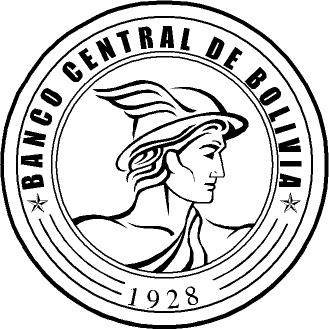 